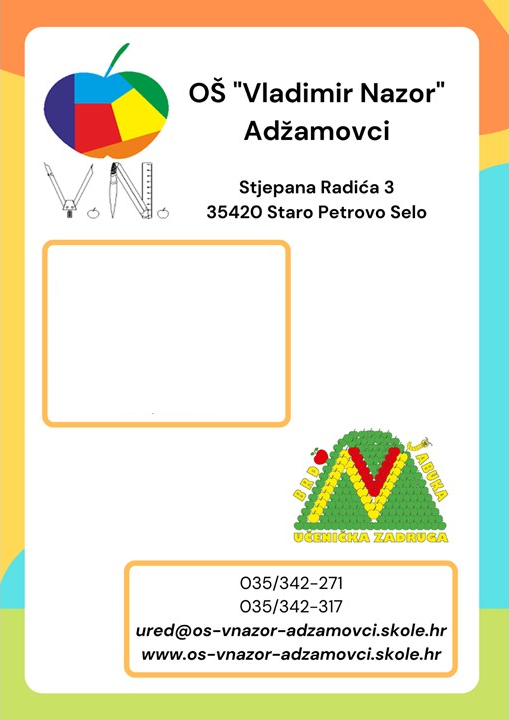                     85 učenika 1. - 4. razreda u 9 odjela                    67 učenika 5. - 8. razreda u 5 odjela                    Ukupno 152 učenika u 14          razrednih odjela.                                   46 djelatnikaUVODPrema Zakonu o odgoju i obrazovanju u osnovnoj i srednjoj školi, Članak 28. Škola radi na temelju Školskog kurikuluma i Godišnjeg plana i programa rada.Školskim kurikulum se utvrđuje dugoročni i kratkoročni plan i program škole s izvannastavnim i izvanškolskim aktivnostima, a donosi se na temelju Nacionalnog kurikuluma, Godišnjeg izvedbenog kurikuluma predmeta i Kurikuluma međupredmetnih tema.Školskim kurikulumom se utvrđuje:− aktivnost, program i/ili projekt,− Ishodi aktivnosti, programa i/ili projekta,− namjena aktivnosti, programa i/ili projekta,− nositelji aktivnosti, programa i/ili projekta i njihova odgovornost,− način realizacije aktivnosti, programa i/ili projekta,− vremenik aktivnosti, programa i/ili projekta,− detaljan troškovnik aktivnosti, programa i/ili projekta,− način vrednovanja i način korištenja rezultata vrednovanja.Školski kurikulum donosi školski odbor do 7.10. tekuće školske godine na prijedlog učiteljskog, odnosno nastavničkog vijeća.Školski kurikulum mora biti dostupan svakom roditelju i učeniku u pisanom obliku. Smatra se da je Školski kurikulum dostupan svakom roditelju i učeniku u pisanom obliku, ako je objavljen na mrežnim stranicama škole.VIZIJA ŠKOLEŽelimo da naša škola postane mjesto u kojem se učenici osjećaju sigurno i radosno.Zajedno stvaramo ljude, danas male, a sutra veće od nasNastojimo biti demokratska škola, bliska životu u kojoj svi daju, ali i traže svoj maksimum. Odgajati učenike za samostalan i odgovoran život te pridonijeti razvoju općeljudskih i moralnih vrijednosti. Jačati našu međusobnu povezanost i komunikaciju.Želimo u našoj školi razvijati pozitivno ozračje u kojem je ugodno učiti i raditi.Želimo da naši učenici steknu kompetencije potrebne za daljnje školovanje i uključivanje u svijet radaNašu budućnost vidimo u stalnom razvojuBiti prepoznatljivi i cijenjeni zbog onoga što radimo. Želimo da naša škola bude sretno mjesto za djecu, roditelje i učitelje.Biti škola opremljena suvremenom tehnologijomŽelimo da naša škola bude mjesto u kojem se učenici osjećaju zadovoljno bez obzira na teškoće koje imaju, jer ako dijete ne može učiti na način kojim poučavamo trebamo ga poučavati na način kako može učiti.Biti mjesto razumijevanja i tolerancije za sveBiti škola koja će veliku pozornost posvetiti očuvanju i voćnjaka starih sorti jabuka i kroz različite aktivnosti razvijati zadrugu i  malo poduzetništvaMISIJA ŠKOLEKontinuiranim radom s učenicima sve se više uočava slaba tjelesna aktivnost, ovisnost o različitim ekranima i smanjena socijalna interakcija djece uopće. Potaknuti time, cijelu školsku godinu smo usmjerili na aktivnije provođenje slobodnog vremena, poticanje zdravih životnih navika, osvješćivanje  potrebe kretanja i osmišljavnja kvalitetnog načina provođenja svog vremena, bilo u školi ili kod kuće.Kroz sve školske aktivnosti, provoditi će se aktivan, sportski, zdraviji život naših učenika s posebnim naglaskom na razvoj praktičnih vještina učenika.Stoga je geslo ove školske godine: ZLATNE RUKE – ZDRAVO ŽIVERAZVOJNI PLAN ŠKOLEDIFERENCIJALNI (RAZLIKOVNI) DIO KURIKULUMAIZBORNA NASTAVAPOSEBNI-ŠKOLSKI DIO KURIKULUMADOPUNSKA NASTAVAI.i II. obrazovni ciklusII. i III. obrazovni ciklusDODATNA NASTAVAI.i II. obrazovni ciklusII. i III. obrazovni ciklusIZVANASTAVNE AKTIVNOSTII.i II. obrazovni ciklusII. i III. obrazovni ciklusIZVANUČIONIČKA NASTAVAKULTURNA I JAVNA DJELATNOST                                                  PROJEKTIOSTALE ŠKOLSKE AKTIVNOSTITERENSKA NASTAVAŠKOLSKI PREVENTIVNI PROGRAMIUČENIČKA ZADRUGA „BRDO JABUKA“ŠKOLSKI SPORTSKI KLUB „GORAN“Prioritetno područjePrioritetno područjePrioritetno područjePrioritetno područjePrioritetno područjeKVALITETA NASTAVNOG PROCESA (organizacija nastave i rada, kvaliteta učenja i poučavanja, korištenje suvremene IKT)KVALITETA NASTAVNOG PROCESA (organizacija nastave i rada, kvaliteta učenja i poučavanja, korištenje suvremene IKT)KVALITETA NASTAVNOG PROCESA (organizacija nastave i rada, kvaliteta učenja i poučavanja, korištenje suvremene IKT)KVALITETA NASTAVNOG PROCESA (organizacija nastave i rada, kvaliteta učenja i poučavanja, korištenje suvremene IKT)KVALITETA NASTAVNOG PROCESA (organizacija nastave i rada, kvaliteta učenja i poučavanja, korištenje suvremene IKT)ISHODIMETODE I AKTIVNOSTINUŽNI RESURSIVREMENSKO RAZGDOBLJEODGOVORNE OSOBE-Učenici će usvojiti različite tehnike učenja, naučiti rasporediti svoje obveze tijekom dana. -Radionice na satu razrednika: Učiti kako učiti, Organizacija mog radnog dana/tjedna, Samopuzdanje.-Materijali za rad u radioniciTijekom godinePedagogRazredniciUčiteljiPrioritetno područjePrioritetno područjePrioritetno područjePrioritetno područjePrioritetno područjePREVENTIVNI PROGRAMIPREVENTIVNI PROGRAMIPREVENTIVNI PROGRAMIPREVENTIVNI PROGRAMIPREVENTIVNI PROGRAMIISHODIMETODE I AKTIVNOSTINUŽNI RESURSIVREMENSKO RAZGDOBLJEODGOVORNE OSOBE-Učitelj uočava potencijalno rizične situacije u razredu i školi. Spriječava sukobe učenika i ukazuje na primjerenije načine rješavanja problema.Učenik:-Opisuje i uvažava potrebe i osjećaje drugih.-Razvija strategije rješavanja sukoba, komunikacijske vještine i primjenjuje ih.-Razlikuje sigurne od nesigurnih situacija u zajednici i opisuje kako postupiti u rizičnim situacijamaPovećano dežurstvo učitelja pod odmoromRadionice na satu razrednika: Radionice i predavanja za roditelje na roditeljskom sastankuPedagoško-psihološka pomoć učenicima i roditeljimaMaterijali za rad na satu razrednika i na roditeljskom sastankuEdukativni tiskani materijalTijekom godineRavnatljicaStručni suradniciUčiteljiUčeniciPrioritetno područjePrioritetno područjePrioritetno područjePrioritetno područjePrioritetno područjeFIZIČKO, EMOCIONALNO I MENTALO ZDRAVLJE UČENIKAFIZIČKO, EMOCIONALNO I MENTALO ZDRAVLJE UČENIKAFIZIČKO, EMOCIONALNO I MENTALO ZDRAVLJE UČENIKAFIZIČKO, EMOCIONALNO I MENTALO ZDRAVLJE UČENIKAFIZIČKO, EMOCIONALNO I MENTALO ZDRAVLJE UČENIKAISHODIMETODE I AKTIVNOSTINUŽNI RESURSIVREMENSKO RAZGDOBLJEODGOVORNE OSOBEOpisuje važnost redovite tjelesne aktivnosti za rast i razvoj.Razlikuje osnove pravilne od nepravilne prehrane i opisuje važnost tjelesne aktivnostiPrimjenjuje pravilnu tjelesnu aktivnost sukladno svojim sposobnostima, afinitetima i zdravstvenom stanjuRadionice na satu razrednika kroz međupredmetne teme Zdravlje i Osobni i socijalni razvojAktivnosti kroz školski projekt “Svaki mjesec jedan dan budi aktivan”Pedagoško-psihološka pomoć učenicima i roditeljimaEdukativni tiskani materijalMaterijali za radioniceTijekom godineRavnatljicaStručni suradniciUčiteljiUčeniciPrioritetno područjePrioritetno područjePrioritetno područjePrioritetno područjePrioritetno područjeKOMUNIKACIJA SVIH SUDIONIKA ODGOJNO-OBRAZOVNOG PROCESAKOMUNIKACIJA SVIH SUDIONIKA ODGOJNO-OBRAZOVNOG PROCESAKOMUNIKACIJA SVIH SUDIONIKA ODGOJNO-OBRAZOVNOG PROCESAKOMUNIKACIJA SVIH SUDIONIKA ODGOJNO-OBRAZOVNOG PROCESAKOMUNIKACIJA SVIH SUDIONIKA ODGOJNO-OBRAZOVNOG PROCESAISHODIMETODE I AKTIVNOSTINUŽNI RESURSIVREMENSKO RAZGDOBLJEODGOVORNE OSOBEKvalitenija komunikacija svih djelatnika školeKvalitetnija komunikacija roditelja i školeSvatko od djelatnika na osobnoj razini razvijati komunikacijske vještineAktivno uključivanje roditelja u rad škole kroz projekte; aktivno sudjelovanje na Vijeću roditelje i na roditeljskim sastancimaUključenost svih djelatnikaEdukacije djelatika i roditeljaTijekom godineRavnateljicaStručni suradniciUčiteljiUčeniciPedagogRazredniciUčiteljiPrioritetno područjePrioritetno područjePrioritetno područjePrioritetno područjePrioritetno područjeRAZVOJ UČENIČKE ZADRUGE I UREĐENJE ŠKOLSKOG OKOLIŠARAZVOJ UČENIČKE ZADRUGE I UREĐENJE ŠKOLSKOG OKOLIŠARAZVOJ UČENIČKE ZADRUGE I UREĐENJE ŠKOLSKOG OKOLIŠARAZVOJ UČENIČKE ZADRUGE I UREĐENJE ŠKOLSKOG OKOLIŠARAZVOJ UČENIČKE ZADRUGE I UREĐENJE ŠKOLSKOG OKOLIŠAISHODIMETODE I AKTIVNOSTINUŽNI RESURSIVREMENSKO RAZGDOBLJEODGOVORNE OSOBE- Razvijati malo poduzetništvo i zainteresiranost za sudjelovanjem u radu zadruge - Poboljšati estetski izgled škole - Promocija uzgoja starih sorti jabukaSudjelovanje na sajmovima i manifestacijamaPostavljanje klupa u dvorištu školeUređenje školskog voćnjaka, obnova klupaUključenost svih djelatnikaRadni alati i materijaliTijekom godineRavnateljicaStručni suradniciUčiteljiOstali djelatnici školePrioritetno područjePrioritetno područjePrioritetno područjePrioritetno područjePrioritetno područjeDORAĐIVANJE POSTOJEĆIH PROJEKATA I UVOĐENJE NOVIHDORAĐIVANJE POSTOJEĆIH PROJEKATA I UVOĐENJE NOVIHDORAĐIVANJE POSTOJEĆIH PROJEKATA I UVOĐENJE NOVIHDORAĐIVANJE POSTOJEĆIH PROJEKATA I UVOĐENJE NOVIHDORAĐIVANJE POSTOJEĆIH PROJEKATA I UVOĐENJE NOVIHISHODIMETODE I AKTIVNOSTINUŽNI RESURSIVREMENSKO RAZGDOBLJEODGOVORNE OSOBE- Razvijanje sposobnosti i originalnosti učenika - Bolja suradnja s roditeljima i uključivanje u aktivan život škole- uključivanje u projekt kao škola partner-Suradnja s lokanim udrugama, Općinom, Županijom-kandidiranje projekata na razne natječaje-uključiti roditelje-uključenost svih djelatnika-radni materijali-edukacije-tijekom godineRavnateljicaStručni suradniciUčitelji Prioritetno područjePrioritetno područjePrioritetno područjePrioritetno područjePrioritetno područjePRAKTIČNE VJEŠTINEPRAKTIČNE VJEŠTINEPRAKTIČNE VJEŠTINEPRAKTIČNE VJEŠTINEPRAKTIČNE VJEŠTINEISHODIMETODE I AKTIVNOSTINUŽNI RESURSIVREMENSKO RAZGDOBLJEODGOVORNE OSOBE- Učenici izrađuje tvorevinu prema uputama koristeći se različitim materijalima, priborom i alatom za rad-Učenik primjernjuje poduzetnički pristup upravljajući izrađenim i drugim tvorevinama- provođenje aktivnosti pkroz školski projekt održivi vrtovi- izrada uradaka kroz sekcije učeničke zadruge-uključenost svih djelatnika-radni materijali i pribor za izradu-tijekom godineRavnateljicaStručni suradniciUčiteljiUčeniciAktivnost, program, projektINFORMATIKAIshodi- postati informatički pismeni kako bi se mogli samostalno, odgovorno, učinkovito, svrhovito i primjereno koristiti digitalnom tehnologijom te se pripremiti za učenje, život i rad u društvu koje se razvojem digitalnih tehnologija vrlo brzo mijenja - razvijati digitalnu mudrost kao sposobnost odabira i primjene najprikladnije tehnologije ovisno o zadatku, području ili problemu koji se rješava - razvijati kritičko mišljenje, kreativnost i inovativnost uporabom informacijske i komunikacijske tehnologije - razvijati računalno razmišljanje, sposobnost rješavanja problema i vještinu programiranja - učinkovito i odgovorno komunicirati i surađivati u digitalnome okruženju - razumjeti i odgovorno primjenjivati sigurnosne preporuke s ciljem zaštite zdravlja učenika te poštivati pravne odrednice pri korištenju digitalnom tehnologijom u svakodnevnome životu.NamjenaUčenje Informatike priprema učenika za mnoga područja djelovanja, osobna i poslovna. Osobiti doprinos učenja predmeta Informatika očituje se u razvoju računalnoga načina razmišljanja koje uključuje i tehnike rješavanja problema: - prikazivanje informacija apstrakcijama - logičko povezivanje i analizu podataka - automatizaciju rješenja uporabom algoritamskoga razmišljanja - prepoznavanje, analizu i primjenu mogućih rješenja s ciljem postizanja učinkovitoga rezultata vodeći računa o dostupnim resursima - formuliranje problema načinom primjerenim uporabi računala i računalnih alata - generalizaciju procesa rješavanja problema primjenjivoga na čitav niz sličnih problema.Poseban naglasak je na razvijanju generičkih kompetencija a tu se razvija i potiče: - kreativnost i inovativnost stvaranjem digitalnih uradaka i algoritama - kritičko mišljenje i vrednovanje tehnologije i izvora znanja - rješavanje problema i donošenje odluka s pomoću IKT-a - informacijska i digitalna pismenost razumijevanjem i konstruktivnim razgovorom o pojmovima iz područja informatike - osobna i društvena odgovornost razmatranjem etičkih pitanja kao što su pitanja softverskih izuma ili krađe identiteta i vlasništva - odgovorno i učinkovito komuniciranje i suradnja u digitalnome okruženju - aktivno građanstvo kao spremnost i hrabrost za javno i odgovorno iskazivanje mišljenja i djelovanja uz međusobno poštovanje i uvažavanje u digitalnome okruženju - upravljanje obrazovnim i profesionalnim razvojem učenjem s pomoću informacijske i komunikacijske tehnologije, učenjem na daljinu, videokonferencijama, virtualnim šetnjama, pristupom online bazama podataka i sl.Nositelj aktivnostiUčiteljice Nikolina Jugović i Karolina Klarić CrljenkovićNačin realizacijeNastava informatike se održava u informatičkoj učionici u kojoj je za svakog učenika osigurano jedno računalo. Nastava je većim dijelom praktična – učenici rade na računalima. U nastavi se koriste suvremene metode i oblici rada, raznovrsni materijali, sadržaji i izvori učenja za svrhovito i učinkovito učenje i poučavanje.Vremenski okvir, tjedni broj sati ili godišnjiNastava informatike realizira se dva sata tjedno u informatičkoj učionici, ukupno 70 sati godišnje. TroškovnikRazličiti materijalni izdaci za potrošnu opremu ( miševi, tipkovnice, toner za pisač, kablovi,…)Način vrednovanja i način korištenja rezultata vrednovanjaUčenici se vrednuju prema Nacionalnom kurikulumu: Vrednovanje za učenje - ljestvice procjene – popis aktivnosti ili zadataka koje učenik izvodi, a s pomoću kojeg sam prati realizaciju i uspješnost - e-portfolio – zbirka digitalnih radova koju učenik izrađuje tijekom školovanja - praćenje tijekom rada – uporaba online sustava za opažanje i davanje brzih povratnih informacija učenicima. Vrednovanje kao učenje - samorefleksija i samovrednovanje - ljestvice procjene - odabir složenosti zadataka prema samoprocjeni te refleksija nakon rješavanja - izlazne kartice (exit ticket) – učenici daju sebi i učiteljici jednostavnu povratnu informaciju - vršnjačko vrednovanje kao dio suradničkih aktivnosti kojima vršnjaci prate rad u timu Vrednovanje naučenog - Usmena provjera znanja – na svakom satu - Pismena provjera znanja - dva puta godišnje pismenim provjerama - e-portfolio – vrednuju se pojedini radovi prema zadanim ishodima učenja te napredovanje učenika tijekom školske godine - učenički projekti – vrednuje se sudjelovanje učenika, razine aktivnosti, komunikacije i suradnje, projektna dokumentacija te krajnji rezultati projekta i njihovo predstavljanje - uporaba online provjera Aktivnost, program, projektNJEMAČKI JEZIKIshodiUčenici će steći znanja o njemačkome jeziku (vokabular, gramatika, pravopis, izgovor) te usmeno i pisano se izražavati  i ovladavati vještinama za upotrebu jezičnoga znanja u komunikacijskome činu (sposobnosti i vještine koje omogućuju slušanje i razumijevanje poruka, govorenje, čitanje, razumijevanje i pisanje tekstova, jezično posredovanje).Biti će sposobni  objektivno sagledati sličnosti i razlike među kulturama,  učinkovito i primjereno kontekstu komunicirati s izvornim i neizvornim govornicima njemačkoga jezika, što dovodi do uvažavanja sugovornika različitih kulturnih identiteta i izgrađivanja skladnih međukulturnih odnosa.NamjenaIzborna nastava njemačkog jezika namijenjena je učenicima od 4. – 8. razreda osnovne škole koji žele ovladati vještinama ovoga jezika kako bi mogli sporazumijevati se sa drugim govornicima ovoga područja , kako bi bolje razumjeli druge kulture i njihove običaje , stvarali nova prijateljstva te bili boplje pripremljeni za srednjoškolsko obrazovanje , a kasnije i bolji položaj na tržištu rada.Nositelj aktivnostiUčitelj Ivan StojićNačin realizacijeIzborna nastava će se odvijati najvećim dijelom u školskoj učionici uz primjenu svih oblika rada ( individualni, rad u paru, rad u grupi i dr.) te uz primjenu različitih informatičkih alata.Vremenski okvir, tjedni broj sati ili godišnjiNastava se održava 2 sata tjedno, odnosno 70 sati godišnje.Troškovnik0Način vrednovanja i način korištenja rezultata vrednovanjaUčenici će uz pomoć različitih strategija te različitih  stilove učenja biti osposobljeni komunicirati sa drugim govornicima njemačkog govornog područja. Vrednovanje će se vršiti usmenim ispitivanjem , pisanjem pisanih provjera znanja , izradom prezentacija i drugih načina vrednovanja. Aktivnost, program, projektKATOLIČKI VJERONAUKIshodiNa satu Katoličkog vjeronauka učenik će: − razvijati sposobnost postavljanja pitanja o Bogu, čovjeku, svijetu, smislu i vrijednostima života, etičkim i moralnim normama ljudskoga djelovanja;− upoznavati  kršćansku religiju i katoličku vjeru te temeljne istine vjere u svjetlu cjelovitoga nauka Katoličke Crkve;− upoznati sadržaj i osnovnu strukturu Biblije i temeljna obilježja kršćanske Objave i povijesti spasenja;− pronalaziti vlastiti put izgradnje života i odgovornoga moralnog djelovanja prema kršćanskoj poruci;− upoznati i vrjednovati sakramente, liturgijska i crkvena slavlja te molitvu kao duhovnu snagu;− prepoznati temeljne događaje povijesti i tradicije Katoličke Crkve i shvaća njezinu sakramentalnu stvarnost te vrednovati njen doprinos u kulturnome, obrazovnome, znanstvenome i gospodarskome razvoju i napretku hrvatskoga društva− uočiti da je pripadnost Katoličkoj Crkvi, u okviru konkretne crkvene zajednice, poziv na svjesno i odgovorno kršćansko djelovanje i vladanje u Crkvi i u društvu; − upoznati temeljna obilježja različitih religija, konfesija i svjetonazora te promicati razumijevanje i poštovanje drukčijih razmišljanja, stavova, tradicija i životnih odluka.NamjenaUčenici prema svojim interesima i mogućnostima kroz vjeronaučne sadržaje steći znanje o osnovnim sadržajima i istinama kršćanstva te doći do važnih životnih spoznaja i razviti interese za osobnu vjerničku i duhovnu dimenziju čovjeka.Nositelj aktivnostiVjeroučitelji Neda Mujić i Marko IličićNačin realizacijeNastava se odvija u učionicama, po potrebi i u ostalim prostorima škole te školskom dvorištu. Učenici će raditi individualno, u grupama i u paru, prema potrebama učenika i nastavnih sadržaja.Vremenski okvir, tjedni broj sati ili godišnjiTijekom nastavne godine; dva školska sata jednom tjedno za učenike od 1. do 8. razreda. Godišnji fond je 70 sati.TroškovnikNema materijalnih izdataka. Način vrednovanja i način korištenja rezultata vrednovanjaVrednovanje se vrši pismenim i usmenim putem u skladu sa propisanim komponentama: znanje, stvaralačko izražavanje i kultura međusobne komunikacije. Vrednovanje služi samim učenicima, učiteljima i roditeljima kao pokazatelj postignuća i napretka učenika te usmjeravanje u razvijanju novih kompetencija.Aktivnost, program, projektHRVATSKI JEZIKIshodiUčenici će ostvariti odgojno obrazovne ishode nastavnog predmeta Hrvatski jezik koje nisu usvojili na redovnoj nastavi. NamjenaNastava je namijenjena učenicima koji imaju poteškoće u svladavanju nastavnog gradiva i kojima je potrebna povremena ili stalna pomoć u ostvarivanju odgojno-obrazovnih ishoda iz hrvatskog jezika .Nositelj aktivnostiUčiteljice RN matične škole u Adžamovcima i područnih škola u Drežniku, Gunjavcima, Lazama i BodovaljcimaNačin realizacijeIndividualizirani pristup svakom učeniku u skladu s njegovim potrebama.Vremenski okvir, tjedni broj sati ili godišnjiOdržava se jednom tjedno po jedan školski sat.TroškovnikNije potrebno dodatno financiranje.Način vrednovanja i način korištenja rezultata vrednovanjaMetodama formativnog praćenja.Aktivnost, program, projektMATEMATIKAIshodiUčenici će ostvariti odgojno obrazovne ishode nastavnog predmeta Matematika koje nisu usvojili na redovnoj nastavi. NamjenaNastava je namijenjena učenicima koji imaju poteškoće u svladavanju nastavnog gradiva i kojima je potrebna povremena ili stalna pomoć u ostvarivanju odgojno-obrazovnih ishoda iz matematike .Nositelj aktivnostiUčiteljice RN matične škole u Adžamovcima i područnih škola u Drežniku, Gunjavcima, Lazama i BodovaljcimaNačin realizacijeIndividualizirani pristup svakom učeniku u skladu s njegovim potrebama.Vremenski okvir, tjedni broj sati ili godišnji Održava se jednom tjedno po jedan školski sat.TroškovnikNije potrebno dodatno financiranje.Način vrednovanja i način korištenja rezultata vrednovanjaMetodama formativnog praćenja.Aktivnost, program, projektENGLESKI JEZIKIshodiUčenici:- usvajaju predmetne sadržaje koje nisu usvojili tijekom redovnenastave- povećavaju razinu usvojenosti predmetnih sadržaja- razumiju tekst poznate tematike pri slušanju i čitanju- naglas čitaju tekst poznate tematike- oponašaju intonaciju jednostavne rečenice- primjenjuju intonacijska obilježja jednostavne rečenice. - govore kratak i jednostavan tekst poznate tematike koristeći sejednostavnim jezičnim strukturama.- sudjeluju u kratkome i jednostavnome razgovoru poznatetematike.- razvijaju pozitivan odnos prema učenju engleskog jezikaNamjenaPomoć učenicima koji teže usvajaju nastavne sadržaje.Nositelj aktivnostiUčiteljica engleskog jezika Ivana JevakNačin realizacijeDopunska nastava se održava u tri grupe. U jednoj grupi su učenici4., 5. i 6. razreda. U drugoj grupi su učenici sedmih razreda. Utrećoj grupi su učenici osmih razreda. Individualizirani pristup svakom učeniku u skladu s njegovim potrebama Učenici se uključuju prema potrebi.Vremenski okvir, tjedni broj sati ili godišnji105 sati tijekom školske godine, 3 sata tjednoTroškovnikFotokopirni papir za kopiranje zadataka za vježbu osigurati će škola.Način vrednovanja i način korištenja rezultata vrednovanjaVrednovanje vrši predmetni učitelj formativnim praćenjem učenika na dopunskoj nastavi. Rezultati ostvarenosti ishoda dopunske nastave očituju se kroz formativno vrednovanje razine usvojenosti predmetnih sadržaja na redovnoj nastavi.Aktivnost, program, projektMATEMATIKAIshodiUčenici će:- razvijati pozitivan odnos prema radu- usvojiti sadržaje koji nisu usvojeni na redovnom satu matematike- vježbom utvrditi već usvojene sadržaje- razvijati ljubav prema matematici i motivaciju za matematički rad- stjecati znanja i vještine- usvajati sadržaje vlastitim tempomNamjenaPomoći učenicima u svladavanju poteškoća koje se javljaju kod usvajanja nastavnih sadržaja iz Matematike u 7. i 8. razreduNositelj aktivnostiUčitelji matematikeNačin realizacijeUčenici se uključuju po potrebi.Vremenski okvir, tjedni broj sati ili godišnji3 sata tjednoTroškovnikNije potrebno dodatno financiranjeNačin vrednovanja i način korištenja rezultata vrednovanjaPraćenje i ocjenjivanje napredovanja učenika u okviru redovne nastave.
Aktivnost, program, projektHRVATSKI JEZIKIshodiUčenici će:-usvajati  nastavne sadržaje koje nisu usvojili tijekom redovne nastave Hrvatskoga jezika- razvijati pozitivan odnos prema radu- usvajati sadržaje vlastitim tempomNamjenaPomoć učenicima koji teže  usvajaju  nastavne  sadržaje prilagođavajući im zadatke prema njihovim sposobnostima.Nositelj aktivnostiUčiteljice HJ Nikolina Blažić i Nikolina MihaljevićNačin realizacijeIndividualizirani pristup svakom učeniku prema njegovim potrebama, rad u paru, metode razgovora, demonstracije.Vremenski okvir, tjedni broj sati ili godišnjiJedan sat tjedno tijekom nastavne godine (35 sati)TroškovnikTroškovi potrošnog materijala. Način vrednovanja i način korištenja rezultata vrednovanjaSamovrednovanje, povratna informacija učiteljice, vrednovanje sukladno Pravilniku o načinima, postupcima i elementima vrednovanja učenika u OŠ i SŠ.Aktivnost, program, projektFIZIKAIshodiUtvrđivanje gradiva iz Fizike koje se uči tijekom godine.Učenici će:- razvijati pozitivan odnos prema radu- usvojiti sadržaje koji nisu usvojeni na redovnom satu Fizike- vježbom utvrditi već usvojene sadržaje- stjecati znanja i vještine- usvajati sadržaje vlastitim tempom- razvijati interes za prirodne znanosti- razvijati vještine modeliranja i učenja po modeluNamjenaKroz zadatke i vježbe osigurati napredak i razvoj učenika.Pomoći učenicima u svladavanju poteškoća koje se javljaju kod usvajanja nastavnih sadržaja iz Fizike u 7. i 8. razreduNositelj aktivnostiUčitelj Fizike Josip AkmačićNačin realizacijeUčenici se uključuju po potrebi. Individualizirani pristup svakom učeniku prema njegovim potrebama, rad u paru, metode razgovora, demonstracijeVremenski okvir, tjedni broj sati ili godišnji1h tjedno, 35 sati godišnjeTroškovnikNema troškovaNačin vrednovanja i način korištenja rezultata vrednovanjaIzlazne kartice i provjere znanja usmenim ispitivanjem.Praćenje i ocjenjivanje napredovanja učenika u okviru redovne nastave.

Aktivnost, program, projektENGLESKI JEZIKIshodiUčenici:- usvajaju predmetne sadržaje koje nisu usvojili tijekom redovnenastave- povećavaju razinu usvojenosti predmetnih sadržaja- razumiju tekst poznate tematike pri slušanju i čitanju- naglas čitaju tekst poznate tematike- oponašaju intonaciju jednostavne rečenice- primjenjuju intonacijska obilježja jednostavne rečenice. - govore kratak i jednostavan tekst poznate tematike koristeći sejednostavnim jezičnim strukturama.- sudjeluju u kratkome i jednostavnome razgovoru poznatetematike.- razvijaju pozitivan odnos prema učenju engleskog jezikaNamjenaPomoć učenicima koji teže usvajaju nastavne sadržaje.Nositelj aktivnostiUčiteljica engleskog jezika Ivana JevakNačin realizacijeDopunska nastava se održava u tri grupe. U jednoj grupi su učenici4., 5. i 6. razreda. U drugoj grupi su učenici sedmih razreda. Utrećoj grupi su učenici osmih razreda. Individualizirani pristup svakom učeniku u skladu s njegovim potrebama Učenici se uključuju prema potrebi.Vremenski okvir, tjedni broj sati ili godišnji105 sati tijekom školske godine, 3 sata tjednoTroškovnikFotokopirni papir za kopiranje zadataka za vježbu osigurati će škola.Način vrednovanja i način korištenja rezultata vrednovanjaVrednovanje vrši predmetni učitelj formativnim praćenjem učenika na dopunskoj nastavi. Rezultati ostvarenosti ishoda dopunske nastave očituju se kroz formativno vrednovanje razine usvojenosti predmetnih sadržaja na redovnoj nastavi.Aktivnost, program, projektMATEMATIKAIshodiMatematički rasuđuje te matematičkim jezikom prikazuje i rješava različite tipove zadataka. Računske operacije zapisuje matematičkim zapisom.Postavlja matematički problem (određuje što je poznato i nepoznato, predviđa/istražuje i odabire strategije, donosi zaključke i određuje moguća rješenja).Koristi se stečenim spoznajama u rješavanju različitih tipova zadataka (računski zadatci, u tekstualnim zadatcima i problemskim situacijama iz svakodnevnoga života).Rješava složenije problemske situacije i mozgalice.Primjenjuje usvojene matematičke spoznaje o brojevima, računskim operacijama i njihovim svojstvima u rješavanju različitih tipova zadataka u svakodnevnim situacijama.Odabire računsku operaciju u pojedinome zadatku.Primjenjuje svojstva računskih operacija (komutativnost, asocijativnost i distributivnost).Provjerava rješenje primjenjujući veze među računskim operacijama. Izvodi više računskih operacija.Rješava problemske zadatke sa uporabom i bez uporabe zagrada. Procjenjuje rezultat.NamjenaNastava je namijenjena učenicima 1. - 4. razreda koji pokazuju dodatni interes za matematičke sadržaje, učenicima koji žele razvijati matematičke vještine, koji pokazuju interes za rješavanje problemskih situacija i zadataka, učenicima koji imaju predispoziciju ostvarivanja odgojno-obrazovnih ishoda na najvišoj razini ostvarenosti. Nositelj aktivnostiUčiteljice: Tonka Došlić (MŠ), Martina Kraus (MŠ), Zdravka Špehar (PŠ Gunjavci),Koraljka Šimić (MŠ), Marina Milković (PŠ Bodovaljci),Anita Rostohar (PŠ Bodovaljci), Monika Vlaović (PŠ Drežnik)Način realizacijeIndividualnim pristupom, suradničkim učenjem, timskim radom, učenjem kroz igru, rješavanjem  problemskih zadataka, kvizova, mozgalica, primjenom suvremenih metoda rada.Vremenski okvir, tjedni broj sati ili godišnjiJedan sat tjedno tijekom nastavne godine, 35 sati godišnje.TroškovnikTroškovi fotokopiranja listića za dodatnu nastavu  (10€).Način vrednovanja i način korištenja rezultata vrednovanjaMetodama formativnog vrednovanja s ciljem praćenja napredovanja te postignutim uspjehom na natjecanjima. Aktivnost, program, projektHRVATSKI JEZIKIshodiUčenici će: proširivati nastavne sadržaje, razvijati vještine i sposobnosti gramatičkoga mišljenja, razvijati i njegovati ljubav prema materinskom jeziku, čistoći i pravilnosti govora i pisanja, razvijati kulturu govora i pisanja, razvijati leksička, fonetska, gramatička i književnoteorijska znanja, vježbat će lijepo i uredno pisanje.NamjenaNastava je namijenjena učenicima 1. - 4. razreda koji ostvaruju odgojno-obrazovne ishode kurikuluma nastavnog predmeta Hrvatski jezik na iznimnoj razini te pokazuju interes za dodatni rad, koji s lakoćom svladavaju redovni program, pokazuju veći interes za hrvatski jezik te žele proširiti znanja o jeziku. Dodatna nastava hrvatskog jezika namijenjena je i poticanju čitanja kod učenika, kao i njihova usmenog i pisanog izražavanja. Nositelj aktivnostiUčiteljica Tihana Čočić – Butina (MŠ)Način realizacijeIndividualnim pristupom, suradničkim učenjem, učenjem kroz igru, rješavanjem  radnih listova,  primjenom suvremenih metoda rada, čitanjem, radom na tekstu, pisanjem kratkih tekstova,  korištenjem IKT tehnologije.Vremenski okvir, tjedni broj sati ili godišnjiJedan sat tjedno tijekom nastavne godine,35 sati godišnje.TroškovnikTroškovi fotokopiranja listića za dodatnu nastavu  (10€).Način vrednovanja i način korištenja rezultata vrednovanjaRedovitim formativnim praćenjem rada i napredovanja, vršnjačkim vrednovanjem, samovrednovanjem te postignutim uspjehom na natjecanjima, a primjena rezultata bit će integrirana u redovnu nastavu hrvatskog jezika.Aktivnost, program, projektHRVATSKI JEZIKIshodiUčenici će:- razvijati vještinu gramatičkog mišljenja- usvajati hrvatski jezični standard- razvijati leksička i gramatička znanja- njegovati čistoću hrvatskoga jezika, pravopis i pravogovor- razvijati kreativno mišljenjeNamjenaUčenicima koji pokazuju interes za hrvatski jezik kako bi dodatno proširili znanje o hrvatskom jeziku te razvili vještinu za svakodnevnu uporabu.Nositelj aktivnostiNikolina MihaljevićNačin realizacijeRješavanje zadataka sa školskih i županijskih natjecanja.Vremenski okvir, tjedni broj sati ili godišnji1 sat tjedno tijekom školske godineTroškovnikNije potrebno dodatno financiranje.Način vrednovanja i način korištenja rezultata vrednovanjaSamovrednovanje uspjeha, sudjelovanje na školskom natjecanju.Aktivnost, program, projektKEMIJAIshodiA.7.1. Istražuje svojstva, sastav i vrstu tvariA.7.2. Primjenjuje kemijsko nazivlje i simboliku za opisivanje sastava tvariA.7.3. Kritički razmatra uporabu tvari i njihov utjecaj na čovjekovo zdravlje i okolišB.7.1. Analizira fizikalne i kemijske promjeneB.7.2. Istražuje razliku u brzinama različitih promjenaC.7.1. Analizira izmjenu energije između sustava i okolineC.7.2. Povezuje promjene energije unutar promatranog sustava s makroskopskim promjenamaD.7.1. Povezuje rezultate i zaključke istraživanja s konceptualnim spoznajamaD.7.2. Primjenjuje matematička znanja i vještineD.7.3. Uočava zakonitosti uopćavanjem podataka prikazanih tekstom, crtežom, modelima, tablicama, grafovimaNamjenaRazvoj interesa za prirodne znanosti., učenicima 7.razredaNositelj aktivnostiLuka StazićNačin realizacijeNastava u razredu (samostalni rad, frontalni rad, grupni rad, pokusi)Vremenski okvir, tjedni broj sati ili godišnji1 sata tjedno, 35 sati godišnjeTroškovnik30€Način vrednovanja i način korištenja rezultata vrednovanjaRedovito praćenje učenika kroz proces učenja, pisane provjere, istraživačko učenje, natjecanjaAktivnost, program, projektINFORMATIKA (NJ)IshodiUčenici će: moći djelotvorno rješavati probleme složene prirode, aktivno i kritički komunicirati posredstvom različitih medija, razumijevati i dati kritičku ocjenu prikupljenih informacija, samostalno istraživati, donositi zaključke, poznavati informacijsko - komunikacijsku tehnologiju na višoj razini NamjenaDarovitim učenicima i onima koji pokazuju interes za programske sadržaje informatike kako bi dodatno proširili informatička znanja, sposobnosti i vještinePripremiti učenike za sudjelovanje na različitim natjecanjima.Nositelj aktivnostiUčiteljica Nikolina JugovićNačin realizacijeDodatna nastava iz informatike realizira se u informatičkoj učionici. Učenici zadatke rješavaju uz vodstvo učiteljice. Radi se s učenicima 4. razreda– teorijski dio gradiva (Osnove informatike – digitalne kompetencije, računalno razmišljanje – logički zadaci).Vremenski okvir, tjedni broj sati ili godišnji1 sat tjedno, 35 sati godišnjeTroškovnikPutni troškovi u slučaju putovanja na natjecanjaNačin vrednovanja i način korištenja rezultata vrednovanjaSamovrednovanje, samoprocjena i samorefleksija sudjelovanje  na različitim natjecanjima. Pozitivan odnos prema radu; samostalnost, upornost, kreativnost, urednost, preciznost. Rezultati će se koristiti u cilju povećanja kvalitete nastavnog rada i daljnje poticanje razvoja učenika u skladu sa sposobnostima i interesima.Aktivnost, program, projektINFORMATIKA (KKC)IshodiUčenici će:moći djelotvorno rješavati složene logičke zadatke računalom ili bez uporabe računala,razlikovati digitalne sadržaje te samostalno izrađivati jednostavnije digitalne sadržaje,aktivno i kritički komunicirati posredstvom različitih medija,koristiti se e-uslugama u području odgoja i obrazovanja,primjereno reagirati na opasnosti i neugodnosti prilikom korištenja IKT-a,razumjeti i dati kritičku ocjenu prikupljenih informacija,poznavati informatičko-komunikacijsku tehnologiju na višoj razini,samostalno istraživati.NamjenaNastava je namijenjena učenicima 4. - 8. razreda koji pokazuju interes za programske sadržaje informatike kako bi dodatno proširili informatička znanja, sposobnosti i vještine.Pripremiti učenike za sudjelovanje na natjecanju u rješavanju sudoku zadataka, natjecanju Dabar i natjecanju iz informatike u organizaciji AZOO (Infokup).Nositelj aktivnostiKarolina Klarić Crljenković, učiteljica informatikeNačin realizacijeU informatičkoj učionici u kojoj je za svakog učenika osigurano jedno računalo. 			Vremenski okvir, tjedni broj sati ili godišnjiJedan sat tjedno. 35 sati godišnje.TroškovnikPutni troškovi u slučaju putovanja na natjecanja, fotokopirni papir za ispis zadataka za vježbanje.Način vrednovanja i način korištenja rezultata vrednovanjaMetodama formativnog vrednovanja s ciljem praćenja napredovanja te postignutim uspjehom na natjecanjima. Potvrde za sudjelovanje u određenim projektima i na natjecanjima.Aktivnost, program, projektGEOGRAFIJAIshodiUčenik će :- postati osposobljen član zajednice svjestan svoje odgovornosti prema drugim ljudima i prirodi, vezanih za očuvanje i zaštitu okoliša te poštujući načela održivoga razvoja- spoznati važnost identiteta u globaliziranom društvu te djelovati na očuvanju i promicanju lokalnoga, regionalnog i nacionalnog identiteta, uz poštovanje različitosti- koristiti se geografskom pismenošću, logičkim mišljenjem, jezično-komunikacijskim i socijalnim vještinama za kritičko promišljanje o prostornim problemimaNamjenaProučavanje udžbenika različitih izdavača, proučavanje dodatne literature, rješavanja različitih  testova, listića, radnih bilježnica, izrada plakata te uređivanje panoa u holu školeNositelj aktivnostiNastavnik  Tomislav Bodrožić i učenici 5.-8. razredaNačin realizacijePrema smjernicama kurikuluma iz geografije, te izbornim sadržajimaVremenski okvir, tjedni broj sati ili godišnji35 sati godišnjeTroškovnik0 €Način vrednovanja i način korištenja rezultata vrednovanjaOpisno praćenje učenika te pohvala  za sve učenike koji idu na županijsko natjecanje. Prema ostvarenim postignućima voditelj upućuje prijedlog za adekvatno nagrađivanje učenika na Razrednom i Nastavničkom vijeću kroz pohvale/nagradeAktivnost, program, projektTEHNIČKA KULTURAIshodi- upoznavanje učenika od 5. – 8. raz. s ručnom i osnovama strojne obrade materijala- stjecanje praktičnih znanja- usvajanje osnovnih radnih navika i vještina- primjena mjera zaštite na radu- pravila korištenja prostora radionice- formiranje stavova te stjecanje i razvijanje društvene svijesti; razvijanje samokritičnosti, odgovornosti, tolerancije, humanosti te razumijevanje međuljudskih odnosaNamjena- aktivno sudjelovanje učenika na natjecanjima iz tog područja- pripremanje učenika za javne nastupe, gostovanja- razvijanje kreativnosti i kritičkog razmišljanja- pomoć u razmišljanju odabira profesionalne orijentacijeNositelj aktivnostiučitelj TK Krešimir PodgornjakNačin realizacijefrontalni, individualni rad, demonstrativni, praktični rad, rad u grupi i u paruVremenski okvir, tjedni broj sati ili godišnji1 tjedno/35 sati Troškovnikrazni materijali za obradu (npr. papir, karton, drvo, metal, plastika)Način vrednovanja i način korištenja rezultata vrednovanja- preciznost, točnost, brzina izvođenja vježbi, - prepoznavanje vrste materijala i poznavanje njihovih osnovnih osobina,- organizacija radnoga mjesta- pravilno korištenje pribora i alata pri izvođenju vježbi- pridržavanje mjera zaštite na radu,- ekonomičnost pri uporabi materijala- kreativni pristup i funkcionalnost predmetaAktivnost, program, projektPOVIJESTIshodiUčenik će proširiti  znanja o povijesnim temama, razvijati natjecateljski duh, razviti  interes i kritičnost o povijesnim temama. Učenik će moći obraditi povijesne teme vezane uz svjetsku i nacionalnu (zavičajnu) prošlost te moći razumjeti uzročno posljedične veze povijesnih događanja.NamjenaUčenicima 5. i 6. razreda koji žele razvijati samostalnost rada, kreativnost i  interese za svjetsku i nacionalnu (zavičajnu) prošlost.Nositelj aktivnostiUčitelj Mario Milanović, učenici 5.,6.,8. razredNačin realizacijeProučavanje dodatne literature, rješavanja različitih testova, listića, prezentacija povijesnih i dokumentarnih filmova, izrada maketa i društvenih igara na temu povijestiVremenski okvir, tjedni broj sati ili godišnji2 sata tjedno (70 godišnje)Troškovnik-Način vrednovanja i način korištenja rezultata vrednovanjaOpisno praćenje, usmene pohvale, poticajni razgovor te bolji rezultati i uspjeh učenika u redovitoj nastavi povijestiAktivnost, program, projektNJEMAČKI JEZIKIshodi-razvijanje jezičnih vještina (slušanja, govorenja, čitanja, pisanja) potrebnih za receptivno i produktivno služenje jezikom u govornom i pisanom obliku -usvajanje vokabulara, gramatičkih struktura i komunikacijskih uzoraka- razvijanje lingvističkog mišljenja, sposobnosti i navika samostalnog korištenja gramatikom i rječnikom te drugim priručnicima koji sadrže obavijesti o jeziku-upoznavanje osobitosti zemalja i naroda čiji se jezik uči radi razumijevanja jezične i kulturne porukeNamjenaDodatna nastava iz njemačkog jezika namijenjena je učenicima  od 4. do 6. razreda koji žele poboljšati svoju  kreativnost, pripremati se  za međusobnu suradnju i natjecanje ,  razvijati samostalnosti u radu te ostvarivati bolje rezultate u svom obrazovanju.Nositelj aktivnostiUčitelj Ivan StojićNačin realizacijeU dodatnoj nastavi njemačkog jezika će se koristiti svi odgojno – obrazovni oblici nastave(samostalni rad, grupni rad, dijalog i dr.) što bi trebalo omogućiti učenicima brže, lakše i zabavnije usvajanje zadanih ishoda.  Vremenski okvir, tjedni broj sati ili godišnjiTijekom cijele godine, 2 sata tjedno , odnosno 70 sati godišnjeTroškovnik0Način vrednovanja i način korištenja rezultata vrednovanjaUčenici će uz pomoć različitih strategija te različitih  stilove učenja biti osposobljeni komunicirati sa drugim govornicima njemačkog govornog područja. Vrednovanje će se vršiti  izradom prezentacija, sudjelovanjem na natjecanjima , smotrama  i drugih načina vrednovanja. Aktivnost, program, projekt ENGLESKI JEZIKIshodi Učenici će moći:prevesti obrađene tekstovesamostalno zaključiti i razumjeti smisao nekog teksta ili zvučnog materijala bez razumijevanja ili poznavanja svake pojedine riječičitati dijaloge, rečenice ili tekstove prije i poslije odslušanog zvučnog modeladopuniti tekstove ili rečenice bez ponuđenih riječisamostalno rješavati zadatke i odgovoriti na složena pitanjaprimijeniti glagolska vremena: Present Simple, Present Continuous, Present Perfect, Past Simple, Past Continuous, Future Simple, Future Going Toprimijeniti pravila za modalne glagole, članove, brojive i nebrojive imeniceNamjena Nastava je namijenjena učenicima 7. i 8. razreda koji pokazuju interes za nastavni predmet engleski jezik.Pripremiti učenike za sudjelovanje na natjecanju iz engleskog jezika.Nositelj aktivnosti Ivana Jevak Način realizacije Individualnim pristupom, suradničkim učenjem, rješavanjem problemskih zadataka, čitanjem, slušanjem, radom na tekstu. Vremenski okvir, tjedni broj sati ili godišnji Jedan sat tjedno tijekom nastavne godine, 35 sati godišnje. Troškovnik Fotokopirni papir za kopiranje zadataka za vježbu osigurati će škola. Način vrednovanja i način korištenja rezultata vrednovanja Redovitim formativnim praćenjem rada i napredovanja, samovrednovanjem te postignutim uspjehom na natjecanjima, a primjena rezultata bit će integrirana u redovnu nastavu engleskog jezika. 
  Aktivnost, program, projektMALI VOLONTERIIshodiIshodi poučavanja  mogu biti usmjereni na razvoj njihovih vještina, znanja i moralnih vrijednosti: razumijevanje važnosti volontiranja, razvoj empatije, timski rad, odgovornost, razvoj komunikacijskih vještina, razvoj organizacijskih vještina, povećanje svijesti o društvenim problemima, razvoj samopouzdanja, razumijevanje različitosti, moralni razvoj.NamjenaOrganiziranje i stvaranjem volonterskih aktivnosti u školi na načelima tolerancije, humanosti, solidarnosti i pravednosti. Nositelj aktivnostiUčiteljica Koraljka Šimić (MŠ)Način realizacijeUređivanje dvorišta školeSigurno odlaganje i razdvajanje otpadaRecikliranje Podrška štićenicima domova za starije i nemoćnePrikupljanje i izrada darovaPomoć starim i nemoćnim osobama – osobama u potrebiDobrosusjedska pomoćVršnjačka pomoć u učenjuE Twinning projektiVremenski okvir, tjedni broj sati ili godišnji1 sat tjedno, 35 sati godišnjeTroškovnik0 €Način vrednovanja i način korištenja rezultata vrednovanjaPraćenje učeničkih dojmova, zalaganja u radu i ishoda. Bilježenje sati volontiranja. Zapisivanje promjena koje su nastale kod volontera (komunikacijske vještine, timski rad, vodstvo, empatija).   Rezultati će biti objavljeni na stranicama Škole i u  lokanim novinama.Aktivnost, program, projektDRAMSKO – RECITATORSKA SKUPINAIshodiUčenici će razvijati govorne i izražajne sposobnosti. Učenici će razvijati svoj talent za dramski izričaj i izražajno recitiranje.NamjenaNamijenjena je učenicima koji žele jačati samopouzdanje, poticati kreativnost i maštu, učiti scenski nastup kroz dramske igre i recitacije, sudjelovati u različitim priredbama povodom obilježavanja značajnijih blagdana tijekom nastavne godine. Nositelj aktivnostiučiteljica Tonka Došlić (MŠ)Način realizacijePrigodnim igrokazima i recitacijama kroz priredbe za Dane kruha, blagdan Svetog Nikole, Božić, Majčin dan i tradicionalni susret s PŠ Orubica.Vremenski okvir, tjedni broj sati ili godišnji1 sat tjedno tijekom školske godine, 35 sati godišnje.TroškovnikPotrošni materijali za izradu rekvizita za priredbu, papiri u boji.Način vrednovanja i način korištenja rezultata vrednovanjaOpisnim praćenje učenikovih postignuća, sudjelovanjem u školskim priredbama, usmenom pohvalom.Aktivnost, program, projektKREATIVNA SKUPINAIshodiUčenici će razvijati i njegovati radne navike, odgovornost, inovativnost, samostalnost i kreativnost. Samostalnim dramskim i likovnim izražavanjem razvijat će socijalne i komunikacijske sposobnosti.Istražit će i interpretirati različite sadržaje oblikujući ideje koje će izraziti služeći se likovno vizualnim jezikom. Razvijat će kreativnost i maštovitost. Istraživati, kombinirati i primijeniti znanje o likovnim tehnikama, razvijati i demostrirati fine motoričke vještine uporabom različitih likovnih materijala i tehnika.NamjenaOkupiti učenike koji pokazuju interes za dramsko izražavanje, likovno izražavanje,estetsko uređenje. Poticati i razvijati maštu, igru i kreativnost. Sudjelovati u uređenju škole, pripremanju priredbi. Izraditi radove za sajmove i prigodne poklone povodom blagdana. Nositelj aktivnostiUčiteljice:  Monika Vlaović (PŠ Drežnik), Zdravka Špehar (PŠ Gunjavci) , Jelena Bradašić (PŠ Laze), Marina Milković (PŠ Bodovaljci)Način realizacijerad u skupinama, u parovima, radionice s roditeljima, pojedinačnoVremenski okvir, tjedni broj sati ili godišnji1 sat tjedno tijekom školske godine, 35 sati godišnje.TroškovnikTroškovi nabave likovnih materijala.Način vrednovanja i način korištenja rezultata vrednovanjaPraćenje individualnog napretka učenika - kontinuiranim učiteljičinim praćenjem učenika i bilježenjem učenikovog napretka.Izložbe učeničkih radova u učionici, na školskim panoima, na sajmovima i izložbama.Aktivnost, program, projektMALA STVARAONICAIshodiUčenici će razvijati i njegovati radne navike, odgovornost, inovativnost, samostalnost. Samostalnim likovnim i dramskim izražavanjem razvijat će socijalne i komunikacijske sposobnosti.Istražit će i interpretirati različite sadržaje oblikujući ideje koje će izraziti služeći se likovno vizualnim jezikom i dramskim tehnikama. Razvijat će kreativnost i maštovitost.NamjenaOkupiti učenike koji pokazuju interes za glumu, dramsko izražavanje, likovni izraz. Poticati i razvijati maštu, igru i kreativnost. Sudjelovati u estetskom uređenju škole, pripremanju Božićne priredbe, priredbe za Majčin dan te priredbe dobrodošlice za učenike iz PŠ Orubica. Naučiti igrati nove I zanimljive društvene igre.Nositelj aktivnostiUčiteljica:  Anita Rostohar (PŠ Bodovaljci)Način realizacijerad u skupiniVremenski okvir, tjedni broj sati ili godišnji1 sat tjedno tijekom školske godine, 35 sati godišnje.TroškovnikTroškovi nabave likovnih materijala i društvenih igara.Način vrednovanja i način korištenja rezultata vrednovanjaPraćenje individualnog napretka učenika - kontinuiranim učiteljičinim praćenjem učenika i bilježenjem učenikovog napretka.Priredbe za roditelje i goste škole. Školski panoi.Aktivnost, program, projektMALI PJEVAČKI ZBORIshodiUčenici će: - razviti ljubav prema umjetničkoj, tradicijskoj i popularnoj glazbi.                      -upoznati načine pravilne vokalne tehnike i slušne percepcije                     -  shvatiti važnost skladatelja, pjevača i muzikološkog stvaranja                     - razvijati svoju kreativnost                      - usvojiti pjesme stranih narodaNamjenaUčenici će uvježbavanjem različitih pjesama sudjelovati u kulturnim manifestacijama škole.Razvijati sposobnost komunikacije , pamćenja   i grupnog rada kod učenika ,te povezati pjesmu i pokret.Nositelj aktivnostiučiteljica Tihana Čočić Butina (MŠ)Način realizacijeUčenici će raditi na temama – Dani kruha, Sv. Nikola, Božić, himna, Dan škole, Majčin dan, Valentinovo; Njega i obrazovanje glasa(disanje, postava glasa, dikcija, intonacija, osjećanja ritma, tempo, dinamika, umjetnička izražajnost).Suradničko učenje,rad u skupini.Vremenski okvir, tjedni broj sati ili godišnji1 sat tjedno tijekom školske godine, 35 sati godišnjeTroškovnikPapir za kopiranje zborskih partitura.Način vrednovanja i način korištenja rezultata vrednovanjaAnketa među članovima zbora i nasumično odabranom uzorku publike. Objava na stranici škole te u školskom časopisu.Aktivnost, program, projektFOLKLORNA SKUPINAIshodiUčenici će čuvati narodne običaje, te zavičajni identitet kroz slavonske plesove i dječje igre s pjevanjem. Razvijati osjećaj za ritam i skladnost pokreta.NamjenaOkupiti učenike i poticati ih na čuvanje narodnih običaja te predstaviti školu i svoje aktivnosti na zajedničkim nastupima i školskim priredbama.Nositelj aktivnostiUčiteljica Martina Kraus ( MŠ )Način realizacije- individualnim pristupom, suradničkim učenjem, timskim radom, kroz ples i dječje igreVremenski okvir, tjedni broj sati ili godišnji1 sat tjedno tijekom školske godine, 35 sati godišnjeTroškovnikNema materijalnih troškova.Način vrednovanja i način korištenja rezultata vrednovanjaRedovitim praćenjem i objavom na stranici škole. Vrednuje se motiviranost, samostalnost, izvođenje plesa i dječjih igara. Rezultati će se koristiti u svrhu povećanja kvalitete rada i razvoja.Aktivnost, program, projektNOGOMETIshodiUčenici će:-  moći stjecati i primjenjivati nove motoričke i teorijske informacije koje se odnose na usvajanje tehničko- taktičkih znanja iz nogometa-  razvijati osjećaj za poštivanje pravila nogometne igre i odnosa prema nogometnom sucu i ostalim igračima- razvijati potrebu suradnje s ostalim igračima- spoznati uočavati i rješavati probleme i zadatke vezane za nogometni trening- samostalno ili u grupi samoprocjenjivati osobni razvoj i napredakNamjenaAktivnost je namijenjena svim učenicima 5. do 8. razreda koji bi trebali u tekućoj školskoj godini uz postojeće uvjete u kojima škola radi, realizirati propisani program rada.Nositelj aktivnostiDavid Grgić, učenici predmetne nastaveNačin realizacijePlan i program rada obuhvaća usvajane i realizaciju nastavnih tema koje će učenici realizirati tijekom školske godine, jednim satom u tjednuVremenski okvir, tjedni broj sati ili godišnji1 sat tjedno, 35 godišnje.TroškovnikSredstva potrebna na nabavu sportske opreme. Način vrednovanja i način korištenja rezultata vrednovanjaTijekom godine se zapisuju praćenja  na temelju kojih se vidi napredak svakog pojedinog učenika.Ostalo:- uspjeh na natjecanjima, školska, prijateljska, međurazredna- nagrade, priznanja.Aktivnost, program, projektKOŠARKAIshodiUčenici će:-  moći stjecati i primjenjivati nove motoričke i teorijske informacije koje se odnose na usvajanje tehničko - taktičkih znanja iz košarke-  razvijati osjećaj za poštivanje pravila nogometne igre i odnosa prema košarkaškom sucu i ostalim igračima- razvijati potrebu suradnje s ostalim igračima- spoznati uočavati i rješavati probleme i zadatke vezane za košarkaški trening- samostalno ili u grupi samoprocjenjivati osobni razvoj i napredakNamjenaAktivnost je namijenjena svim učenicima 5. do 8. razreda koji bi trebali u tekućoj školskoj godini uz postojeće uvjete u kojima škola radi, realizirati propisani program rada.Nositelj aktivnostiDavid Grgić, učenici predmetne nastaveNačin realizacijePlan i program rada obuhvaća usvajane i realizaciju nastavnih tema koje će učenici realizirati tijekom školske godine, jednim satom u tjednuVremenski okvir, tjedni broj sati ili godišnji1 sat tjedno, 35 godišnje.TroškovnikSredstva potrebna na nabavu sportske opreme. Način vrednovanja i način korištenja rezultata vrednovanjaTijekom godine se zapisuju praćenja  na temelju kojih se vidi napredak svakog pojedinog učenika.Ostalo:- uspjeh na natjecanjima, školska, prijateljska, međurazredna- nagrade, priznanja.Aktivnost, program, projektVIŠEGLASNI PJEVAČKI ZBORIshodiUčenici će: - razviti ljubav prema umjetničkoj, tradicijskoj i popularnoj glazbi.  - upoznati načine pravilne vokalne tehnike i slušne percepcije-shvatiti važnost skladatelja, pjevača i muzikološkog stvaranja - razvijati svoju kreativnost - usvojiti pjesme stranih narodaNamjenaUčenici će raditi na temama – Dani kruha, Sv. Nikola, Božić, himna, Dan škole, Majčin dan, Valentinovo; Njega i obrazovanje glasa(disanje, postava glasa, dikcija, intonacija, osjećanja ritma, tempo, dinamika, umjetnička izražajnost).Suradničko učenje,rad u skupini.Nositelj aktivnostiKatarina MarićNačin realizacijeIzvannastavna aktivnost za učenike od 4.-8. razreda koji pokazuju sposobnost za pjevanje i ritam.Upoznavanje i uvježbavanje  pjesama različitih žanrova i tema koje su prigodne u određenom dijelu godine.Vremenski okvir, tjedni broj sati ili godišnjiTijekom školske godine;2 sata tjedno; 70 sati godišnjeTroškovnikPapirNačin vrednovanja i način korištenja rezultata vrednovanjaVrednuje se motiviranost, samostalnost, kreativnost, suradnja u grupnom muziciranju.Aktivnost, program, projektDOMAĆINSTVOIshodiUčenici će razvijati praktične vještine, poticati međusobno na suradnju i komunikaciju, usvajati dobre radne navike, prepoznavati i primjenjivati nova saznanja, kreativno se izražavati, samostalno pristupati i vrednovati osobni i tuđi trud i rad.Razvijati poduzetničke ideje, poticati na revnost i samostalnost u sklopu ostvarivanja planova učeničke zadruge, ali i u vlastitim domaćinstvima.NamjenaStjecanje novih znanja, razvijanje samostalnosti i praktičnog rada.Sudjelovanje u promociji školskih aktivnosti.Nositelj aktivnostiNeda MujićNačin realizacijePraktični rad unutar školske ustanove, po potrebi i sa ostalim izvannastavnim skupinama te posebno unutar učeničke zadruge. Vremenski okvir, tjedni broj sati ili godišnji2 sata tjedno, 70 sati godišnjeTroškovnikSredstva i potrepštine za rad omogućuje škola, po potrebi i učenici osobno.Način vrednovanja i način korištenja rezultata vrednovanjaVrednovanje će biti unutar skupine u obliku kritičkog mišljenja međusobnog poticanja, priznanjem ostalih učenika i učitelja, sudjelovanjem na sajmovima i izložbama. Učenike treba poticati na razvijanje poduzetništva i prenošenje stečenog znanja u konkretne životne situacije.Aktivnost, program, projektKREATIVNA SKUPINAIshodiUčenici će razvijati kreativnost i maštovitost, te stjecati praktične vještine koje će moći primijeniti u vlastitom životu. Poticati učenike na traženje  smisla za lijepo i korisno te inovativnost i iskoristivost materijala te ekološki pristup kroz razne oblike recikliranja starih iskoristivih materijala. Razvijat će samostalnost te socijalne i komunikacijske vještine jer će surađivati sa ostalim učenicima. Stjecat će nove radne navike .NamjenaUčenici će sudjelovati u estetskom uređenju škole, te će sudjelovati u radu učeničke zadruge u izradi materijala za prodajne sajmove i izložbe.Nositelj aktivnostiNeda MujićNačin realizacijePraktični rad unutar školske ustanove, po potrebi i sa ostalim izvannastavnim skupinama te posebno unutar učeničke zadruge.Vremenski okvir, tjedni broj sati ili godišnji2 sata tjedno , 70 sati godišnje.TroškovnikSredstva i potrepštine za rad omogućuje škola, po potrebi i učenici osobno.Način vrednovanja i način korištenja rezultata vrednovanjaIzložbe učeničkih radova u učionici, na školskim panoima, na sajmovima i izložbama. Vrednovanje će biti unutar skupine u obliku kritičkog mišljenja i međusobnog poticanja, priznanjem ostalih učenika i učitelja, sudjelovanjem na sajmovima i izložbama. Aktivnost, program, projektKNJIŽEVNA STVARAONICAIshodiUčenici će razvijati interes za književnost i književne vrste, razvijati interes za literarno izražavanje, stvarati vlastite književne radove, upoznati tehnike stvaranja pjesama i kratkih priča, samostalno i izražajno govoriti i recitirati.NamjenaPromicanje književnih sadržaja, razvijanje kulture pisanog i usmenog izražavanja, poticanje kreativnosti kod učenika.Nositelj aktivnostiNikolina MihaljevićNačin realizacijeSlušanje, govorenje, pripovijedanje priča, crtanje stripa, izrada scenografije.Vremenski okvir, tjedni broj sati ili godišnji1 sat tjedno tijekom školske godineTroškovnik Pribor i materijali za rad 15 euraNačin vrednovanja i način korištenja rezultata vrednovanjaUsmeno i pisano praćenje učenikova napretka , dojmovi o rezultatima sudjelovanja u aktivnostima.Aktivnost, program, projektMLADI KNJIŽNIČARIIshodiUčenik će razviti čitateljske i druge vještine, ljubavi prema knjizi, usvojiti će  osnovna znanja o  poslovanju i organizaciji knjižnice, upoznati će  osnove o izvorima znanja informacija te će  sudjelovati u kulturnoj i javnoj djelatnosti školske knjižnice.NamjenaStjecanje samostalnosti u uporabi i čuvanju različitih vrsta knjižne i neknjižne građe,  širenje znanja iz svih područja ljudske djelatnosti.Nositelj aktivnostiKristina Marjanović, školska knjižničarkaNačin realizacijePomoć u organizaciji i realizaciji kulturne, javne djelatnosti školske knjižnice i škole, praćenje značajnih obljetnica i događaja tijekom školske godine uređenjem panoa, postavljanjem izložbi, posudba knjiga, održavanje i sređivanje knjižnog fonda, kreativne radionice, obrada knjižne građe, zaštita i popravak knjižnog fonda, upoznavanje s klasifikacijskim sustavom UDK, upoznavanje s revizijom, sudjelovanje u Nacionalnom kvizu za poticanje čitanja, međ. projektu Digital Bookmark Exchange project , Manifestacijii za poticanje čitanja u Mjesecu školskih knjižnica , Mjesecu hrvatske knjige, akciji Dan bez kupovine, Dan ružičastih majica, Međunarodnom danu zagrljaja, Danu akcije za klimu, Svj. danu kulturne raznolikosti  te  organizaciji  Noći knjige.Vremenski okvir, tjedni broj sati ili godišnji1 sat tjedno  tijekom školske  godine.TroškovnikPribor za rad u knjižnici (ljepila, trake za uvezivanje i dr.) te materijali za uređivanje panoa  100€.Način vrednovanja i način korištenja rezultata vrednovanjaRedovitost i zalaganje učenika, ocjene učenika koje sami daju o programu i svom napretku, dojmovi o postavljenim izložbama i rezultatima sudjelovanja u aktivnostima i projektima.Aktivnost, program, projektROBOTIKAIshodiUčenici će:osvijestiti rasprostranjenost i primjenjivost robota u svakodnevnom životu,proučiti načine interakcije čovjek – stroj,razvijati tehnički način razmišljanja i kritičkih odnosa prema sebi i svojoj okolini,razvijati samoinicijativnost i inovatorstvo,rješavati i realizirati zahtjevnije projekte i zadatke,projektirati i konstruirati dodatne dijelove za robote,samostalno razvijati algoritme za rješavanje problema,složiti jednostavne elektroničke konstruktestvarati program korištenjem vizualnog okruženja te primijeniti  program na konkretnom primjeru uživo.NamjenaUčenicima koji pokazuju interes za programske sadržaje Robotike omogućiti široko uključivanje robotike, automatike i programiranja u edukaciju u osnovnoškolskom uzrastu. Sudjelovanje u Croatian Makers ligi.Nositelj aktivnostiKarolina Klarić Crljenković, učiteljica informatikeNačin realizacijeNastava Robotike realizira se u prostoru školske knjižnice. Učenici na raspolaganju imaju 2 stolna računala, 5 micro:maqueen plus robota, dvije kamere za umjetnu inteligenciju i jedan modificirani micro:maqueen robot te 5 micro:bita V2 i 10 micro:bita V1 na kojima mogu stvarati programe. Učenici će naučiti upravljati robotom stvaranjem programa u Mind+ programu i na taj način rješavati složene računalne probleme.Vremenski okvir, tjedni broj sati ili godišnji2 sata tjedno, 70 sati godišnjeTroškovnikPutni troškovi u slučaju putovanja na natjecanja, fotokopirni papir za ispis  zadataka i staza za natjecanje.Način vrednovanja i način korištenja rezultata vrednovanjaSamovrednovanje, samoprocjena i samorefleksija, sudjelovanje na natjecanju Croatian Makers liga. Rezultati će biti objavljeni na mrežnim stranicama škole. Formativno praćenje napretka i zalaganja učenika. Potvrde o sudjelovanju u Croatian Makers Ligi.Aktivnost, program, projektVOĆARSKA SKUPINAIshodiUčenici će:-upoznati stare sorte jabuka iz školskog voćnjaka- prepoznati značaj očuvanja autohtonih sorti jabuka- razvijati svijest o važnosti ekološkog uzgoja voća- aktivno sudjelovati u radovima u školskom voćnjakuNamjenaAktivnost se provodi s ciljem pobuđivanja svijesti učenika o potrebi prirodnog uzgoja voća uz mogućnost kreativnog osmišljavanja radionica, plakata i slično.Nositelj aktivnostiUčiteljica prirode i biologije Ana Ribarić, učenici.Način realizacijeOdrađivanje praktičnih radova u školskom voćnjaku te nastava u učionici.Vremenski okvir, tjedni broj sati ili godišnjiTijekom školske godine 2023./2024., 2 sata tjedno, 70 sati godišnje.TroškovnikMaterijalna sredstva osigurat će se iz materijalnih sredstava škole i donacija.Način vrednovanja i način korištenja rezultata vrednovanjaRezultati će biti vidljivi na izložbama, sajmovima, web-u škole.Aktivnost, program, projektLIKOVNA SKUPINAIshodiUčenici će moći unaprijediti i poboljšati baratanje  različitim likovnim  materijalima. Učenici će unaprijediti uporabu likovnih tehnika. Učenici će moći razviti i unaprijediti kreativne vještine: slikanja, crtanja i modeliranja. Motive i tehnike moći će uskladiti  sa likovnim zadatkom. NamjenaLikovna skupina namijenjena je svim učenicima koji žele unaprijediti svoju kreativnost, razviti maštu i poboljšati likovni rukopis.  Nositelj aktivnostiTamara MajerNačin realizacijePraktična izrada likovnih radovaVremenski okvir, tjedni broj sati ili godišnji2 sata tjedno 70 sati godišnjeTroškovnikTroškovi nabave likovnih materijala Način vrednovanja i način korištenja rezultata vrednovanjaVoditi evidenciju baratanja likovnim materijalimaNapredovanje u  kreativnosti i maštovitostiUčenikovog  razumijevanjem i rješavanja likovnog problema Domišljatost pri uporabi materijala, tehnika i motiva. Timski rad. Aktivnost, program, projekt ZLATNE RUKEIshodi:Učenici će naučiti i poboljšati rad s koncem, izradu zlatoveza te ostalih tehnika vezanih uz kulturnu baštinu. Učenici će unaprijediti uporabu igle i konca.  Učenici će moći razviti i unaprijediti kreativne vještine poput šivanja i lijepljenja.Motive i tehnike moći će uskladiti  sa likovnim zadatkom.  Namjena:Skupina Zlatne ruke namijenjena je svim učenicima koji žele unaprijediti svoju kreativnost, razviti maštu i naučiti specifičnost rada i izrade starinskih ukrasa.   Način realizacije:Nikolina JugovićNositelj aktivnosti:Praktična izradaVremenik:2 sata tjedno  70 sati godišnjeTroškovnik:Troškovi nabave likovnih materijala  Način vrednovanja i korištenja rezultata vrednovanja:Voditi evidenciju napretka rada kod učenika,napredovanje u  kreativnosti i maštovitosti, učenikovo  razumijevanje i rješavanja zadanog problema te domišljatost pri uporabi materijala i motiva.  Aktivnost, program, projekt WEB TEAMIshodi:Učenici će raditi u timu te koristiti CMS alat za izradu i održavanje web stranica.Namjena:Održavanje web stranice škole.Način realizacije:Izvannastavna aktivnost za učenike od 4. do 8. razreda.Sastavljanje tima i podjela uloga u timu. Voditelj tima preuzima obveze upravljanja timom. Svaki član tima iznosi svoje ideje koje realizira. Cijeli tim sudjeluje u izradi  zajedničke web stranice.Nositelj aktivnosti:Nikolina JugovićVremenik:1 sata tjedno, 35 sati godišnjeTroškovnik:Troškovi potrošnog materijalaNačin vrednovanja i korištenja rezultata vrednovanja:Ocjenjivanje kvalitete web stranice škole.Aktivnost, program, projekt MALI BIBLIČARIIshodi:Učenici će: istraživati povijest Biblije. Upoznati se sa biblijskim tekstovima i likovima iz Biblije. Proučavati Bibliju kao pisanu riječ BožjuNamjena:Upoznavanje Biblije kao svete knjige kršćanstva i židovstvaNačin realizacije:Izvannastavna aktivnost za učenike 1/2/3. razreda PŠ LazeFormiranje grupe, sudjelovanje svih čalanova grupe u radu i izradi raznih materijalaNositelj aktivnosti:Marko IličićVremenik:1 sat tjedno , 37 sati godišnjeTroškovnik:Troškovi potrošnog materijalaNačin vrednovanja i korištenja rezultata vrednovanja:Voditi evidenciju o napretku rada kod učenika, voditi brigu o likovnom i kreativnom napretku kod učenika, o razvoju maštovitosti i kreativnosti u osmišljavanju različitih sadržaja povezanih s Biblijom Aktivnost, program, projekt KARTOGRAFIIshodiUčenik će :- steći vještine skiciranja različitih geografskih karata- razvijati vještinu orijentacije u prostoru pomoću kompasa/mobitela i plana grada/topografske karte- steći i unaprijediti vještine u korištenju kartografskih aplikacija Google maps i Google Earth- razlikovati grafičko od brojčanog mjerila- razlikovati geografske karte prema mjerilu i sadržaju- čitati geografsku kartu s pomoću tumača- razlikovati elemente geografske mreže i koristiti se njima za određivanje smještaja- rješavati skupnim i samostalnim radom različite tipove zadataka - tražiti nove informacije iz različitih izvora i uspješno ih primjeniti pri rješavanju problema- služiti se atlasom i zidnim školskim kartamaNamjenaNaučiti učenike kako gledati i čitati različite geografske karte, kako na njima označavati važne informacije, ali i kako sami mogu kreirati jednostavne karte.Proširiti znanja o kartografskim sadržajima koje učenici usvajaju na nastavi geografije.Nositelj aktivnostiNastavnik  Tomislav Bodrožić i učeniciNačin realizacijePrezentacija, praktičan rad, radni listići, online aplikacije, razgovorVremenski okvir, tjedni broj sati ili godišnji1 sat tjednoTroškovnik0 €Način vrednovanja i način korištenja rezultata vrednovanjaOpisno praćenje te usmena pohvala za sve učenikeAktivnost, program, projektGEOGRAFIJA – SNALAŽENJE U PROSTORUIshodiUčenik će :- upoznati načine predočavanja Zemljine površine i obilježja geografskih karata- razviti sposobnost orijentacije i uporabe digitalnih geografskih karata- primijeniti geografska znanja i vještine u rješavanju interdisciplinarnih zadataka te razviti potrebu za samostalnim učenjemNamjenaTočno određivanje geografskog smještaja uz pomoć mobitela, znati orijentirati list karte, odrediti koordinate i nadmorsku visinu zadanog mjesta te osposobiti se za kretanje po terenu uz pomoć GPS-aNositelj aktivnostiNastavnik  Tomislav Bodrožić i učenici 8.razredaNačin realizacijeNastava se odvija na školskom igralištu uz primjenu topografskih karata, kompasa, GPS uređaja (mobitela)Vremenski okvir, tjedni broj sati ili godišnjiKrajem 9. ili početkom 10. mjeseca, jedan školski sat.Troškovnik0 €Način vrednovanja i način korištenja rezultata vrednovanjaPismeno ocjenjivanje radova.Aktivnost, program, projektUČIMO S PRIRODOMIshodiUčenik će prepoznati važnost kretanja i boravka na svježem zraku te  utjecaj na učenje, zapamćivanje te važnost praktičnog rada. Postat će aktivan dionik procesa učenja i  razumijevanja sadržaja te njihovu  neposrednu primjenu .NamjenaUključiti učenike u aktivan proces učenja, zapamćivanja i realizacije sadržaja u prirodnom okruženjuNositelj aktivnostiUčitelji 5.-8. razreda s učenicima, učiteljice 4. razreda s učenicima, stručni suradnici, zaposlenici školeNačin realizacijeOdržati nastavu u školskom voćnjaku prof. I. Dautovića u BrđanimaVremenski okvir, tjedni broj sati ili godišnjiRujan/Listopad 2023., travanj 2024.TroškovnikUređenje učionice na otvorenom Način vrednovanja i način korištenja rezultata vrednovanjaPovratni rezultati zadovoljstva korisnika, ankete o vrednovanju i samovrednovanju, završno predstavljanje naučenog ili izrađenog.Aktivnost, program, projektPJEŠICE U ŠKOLUIshodiUčenici će:razvijati aerobne sposobnosti kroz pješačenjeupoznati mjesto u kojem živerazvijati pozitivan odnos prema aktivnom kretanju, zdravljurazvijati ekološku svijestNamjenaAktivnost je namijenjena učenicima i učiteljima RN MŠ i PŠ.Nositelj aktivnostiUčitelji i učenici RN MŠ i PŠ.Način realizacijeUčenici će pješačiti kroz mjesto u kojem žive.Vremenski okvir, tjedni broj sati ili godišnji10.4.2024.Troškovnik0 €Način vrednovanja i način korištenja rezultata vrednovanjaZadovoljstvo učenika i učitelja, objava na web stranici razreda i Škole.Aktivnost, program, projektHRVATSKI OLIMPIJSKI DANIshodiUčenici će:-  razvijati aerobne sposobnosti kroz pješačenje- razvijati određene motoričke sposobnosti tijekom penjanja na umjetnu stijenu- se upoznati sa raznolikošću biljnog svijeta u šumi uz pomoć poučnih tabli na stazi- naučiti i prepoznati izvore pitke vode u šumama- razvijati osjećaj suradnje tijekom aktivnostiNamjenaAktivnost je namijenjena svim učenicima 1. do 8. razreda te učiteljima razredne i predmetne nastave.Nositelj aktivnostiDavid Grgić, učenici predmetne i razredne nastaveNačin realizacijeJesenski izlet - Šetnja poučnom stazom na izletištu Strmac, penjanje na umjetnu stijenu uz pomoć članova HGSS-a, sportske igre prema izboru.Vremenski okvir, tjedni broj sati ili godišnji08.09.2023.TroškovnikPrijevoz autobusomNačin vrednovanja i način korištenja rezultata vrednovanjaZa vrijeme provedbe aktivnosti učitelji usmeno razgovaraju s učenicima i procjenjuju njihovo zadovoljstvo s navedenim aktivnostima.Aktivnost, program, projektDAN MENTALNOG ZDRAVLJAIshodiObilježavanje dana posvećenog mentalnom zdravlju pomaže u podizanju svijesti među djecom, učiteljima i osobljem škole o važnosti brige o mentalnom zdravlju.  NamjenaRazvijati kod učenika empatiju, emocionalnu pismenost,suočavanje sa stresom, razumijevanje različitih mentalnih poremećaja te učenje vještina koje će im pomoći da se osjećaju sigurno i podržano te da potraže pomoć.Nositelj aktivnostiUčiteljice RN MŠ i PŠNačin realizacijeRadionice na satu razrednika Vremenski okvir, tjedni broj sati ili godišnjiU tjednu od 9.10. – 13.10.2023.Troškovnik-Način vrednovanja i način korištenja rezultata vrednovanjaZa vrijeme provedbe aktivnosti učitelji usmeno razgovaraju s učenicima i procjenjuju njihovo zadovoljstvo s navedenim aktivnostima.Aktivnost, program, projekt DAN ZA ZDRAVE ZUBEIshodiUčenici će:-  razvijati svijest o važnosti dentalne higijene i redovitog odlaska na pregled kod stomatologa- upoznati pribor i tehnike pravilnog održavanje dentalne higijene- razvijati zdrave prehrambene navike koje doprinose zdravlju zuba i desni- naučiti prepoznati znakove bolesti zuba NamjenaAktivnost je namijenjena učenicima 1. do 4. razredaNositelj aktivnostiučiteljice razredne nastaveNačin realizacijePredavanje stomatologa i radionicaVremenski okvir, tjedni broj sati ili godišnjiListopad 2023.Troškovnik-Način vrednovanja i način korištenja rezultata vrednovanjaZa vrijeme provedbe aktivnosti učitelji usmeno razgovaraju s učenicima i procjenjuju njihovo zadovoljstvo s navedenim aktivnostima.Aktivnost, program, projektDJEČJI TJEDANIshodiUčenici će nabrojati i objasniti  dječja prava te dječje dužnosti. Posjetit će kazališnu ili kino predstavu, izraziti svoje mišljenje i razgovarati o njoj. Izrazit će  svoj doživljaj kulturnoga događaja crtežom, slikom, govorom ili kratkim tekstom. Upoznat će najbliži grad. Opisivat će svoje želje i interese te svoju ulogu u razrednoj zajednici. Posjetit će Spomen – sobu u Domu hrvatskih branitelja. Posjetit će Dječji odjel gradske knjižnice Nova Gradiška.NamjenaRazvijati kod učenika emocionalnu inteligenciju i svijest o sebi i svojim pravima i obvezama, razvijati interes za kulturne događaje te spoznaju o njihovoj važnosti. Poticati pozitivne emocije kod učenika te ugodnu razrednu atmosferu.Nositelj aktivnostiučiteljice i učenici RNNačin realizacijeTerenska nastava u Novu Gradišku, suradnja sa POU MAR Nova Gradiška i Domom hrvatskih branitelja Nova GradiškaVremenski okvir, tjedni broj sati ili godišnji2.10.2023. - 6.10.2023.TroškovnikTroškovi ulaznice za kazališnu ili kino predstavu te prijevoza u Novu Gradišku (okvirno 7€)Način vrednovanja i način korištenja rezultata vrednovanjaPredstavljanje na web stranici škole te na razrednim web stranicama, objava u lokalnim medijimaAktivnost, program, projektDAN SJEĆANJA NA ŽRTVE VUKOVARA I ŠKABRNJEIshodiUčenici će upoznati važnost Domovinskog rata NamjenaObjasniti značaj žrtve Vukovara kao grada „Heroja“ za obranu Republike Hrvatske u Domovinskom ratu. Osuditi agresiju i rat protiv HrvatskeNositelj aktivnostiUčitelj povijesti, učitelji, učiteljice, pedagoginja, ravnateljicaNačin realizacijeIzrada prigodnog panoa, paljenje lampiona pred ulazom u školuVremenski okvir, tjedni broj sati ili godišnji18.11.2023., tijekom travnja i svibnja 2024. u sklopu nastave te posjet VukovaruTroškovnikUčenici će dragovoljno donijeti  lampioneNačin vrednovanja i način korištenja rezultata vrednovanjaEvidentirati broj učenika i djelatnika škole obuhvaćene programskim sadržajem i aktivnu uključenost u ponuđene sadržaje, motiviranost učenika i zatražiti povratnu informaciju o emotivnim dojmovima učenika i učitelja. Objava na mrežnim stranicama školeAktivnost, program, projektSVJETSKI DAN ZNANOSTIIshodiobilježiti važan kulturološki dan, upoznati razvoj znanosti kroz povijest Namjenarazvijati kulturu bavljenja znanošću Nositelj aktivnostiJosip Akmačić  Način realizacijeizvesti par prigodnih pokusa u hodniku s učenicima za vrijeme jednog od velikih odmora  Vremenski okvir, tjedni broj sati ili godišnji1 dan u mjesecu studenom 2023.  Troškovniknema troškova Način vrednovanja i način korištenja rezultata vrednovanjarazgovor  i anketiranje s učenicima, moguća objava na mrežnoj stranici škole Aktivnost, program, projektADVENT – PALJENJE ADVENTSKE SVIJEĆEIshodiUčenici će njegovati kulturni i vjerski identitet, razvijati međusobnu solidarnost i komunikaciju. Poticati učenike na zajedništvo i toleranciju te na međusobno poštivanje.NamjenaObilježavanje adventa.Nositelj aktivnostiVjeroučitelji, učiteljica glazbene kultureNačin realizacijeUz prigodne tekstove, glazbu i molitvu paljenje svijeća na adventskom vijencu u školskom holu.Vremenski okvir, tjedni broj sati ili godišnjiPonedjeljkom u adventuTroškovnikNema troškovaNačin vrednovanja i način korištenja rezultata vrednovanjaOsobno zadovoljstvo učenika, objavljivanje sadržaja na web stranicama škole. Razvijanje pozitivnog i poticajnog ozračja. Aktivnost, program, projektSVETI NIKOLAIshodiUčenici će:-obilježiti blagdan Sv. Nikole- njegovati pravilan odnos prema darivanju- razvijati osjećaj za druge-njegovati kulturni i vjerski identitetNamjenaObilježavanje blagdana,zaštitnika djece.Nositelj aktivnostiUčiteljice i učenici 1.-4. r. MŠ i PŠ, vjeroučiteljiNačin realizacijeIntegrirani dan, kroz različite nastavne predmete.Vremenski okvir, tjedni broj sati ili godišnji6.12.2023.Troškovnik-Način vrednovanja i način korištenja rezultata vrednovanjaSlikanje i objava na web stranici škole; razvijanje pozitivnog odnosa prema plodovima zemlje.Aktivnost, program, projektBOŽIĆNA PRIREDBAIshodiUčenici će:- razviti kreativne sposobnosti prilikom javnog nastupa- razvijati sposobnosti usmenog izražavanja- razvijati osjećaj za dramski izraz,ples, scensko izražavanje- razvijati suradnju sa djecom -prigodnim programom obilježiti BožićNamjenaOkupiti roditelje učenika i pokazati rad učenika u izvannastavnim aktivnostima i redovnoj nastavi.Nositelj aktivnostiUčiteljice i učenici RN MŠ i PŠNačin realizacijePriredba za roditeljeVremenski okvir, tjedni broj sati ili godišnjiU zadnjem tjednu 1. polugodištaTroškovnik-Način vrednovanja i način korištenja rezultata vrednovanjaSlikanje i objava na web stranici školeAktivnost, program, projektČERNOBILSKA KATASTROFAIshodiobilježiti dan sjećanja na žrtve ove katastrofe, upoznati se s korištenjem i namjenom nuklearne energije Namjenarazvijanje interesa za Fiziku, distribucija i korištenje energije, osvijestiti važnost očuvanja okoliša Nositelj aktivnostiJosip Akmačić Način realizacijeorganizirati radionicu s učenicima 7.r i 8.r  Vremenski okvir, tjedni broj sati ili godišnjizadnji tjedan  u travnju Troškovniknema troškova Način vrednovanja i način korištenja rezultata vrednovanjaanketiranje učenika, razgovor, samoprocjena, objava na mrežnim stranicama škole Aktivnost, program, projektHOLOKAUSTIshodiObilježiti dan sjećanja na Holokaust NamjenaRazvijati interes za prošlost, osvijestiti učenike o važnosti tolerancije prema drugim ljudima i razvijanju prijateljstvaOsuditi sve sukobe i ratoveNositelj aktivnostiUčitelj povijesti, učeniciNačin realizacijeIzrada prigodnog panoa i razgovor tijekom redovite nastave 8. razredVremenski okvir, tjedni broj sati ili godišnji27.1.2024.  druga polovica siječanja i veljača 2024.Troškovnik-nema troškovaNačin vrednovanja i način korištenja rezultata vrednovanjaSamoprocjena učenika obuhvaćene programskim sadržajem i aktivnu uključenost u ponuđene sadržaje, motiviranost učenika i zatražiti povratnu informaciju o emotivnim dojmovima učenika (7. i 8. razred)Aktivnost, program, projektMEĐUNARODNI DAN TABLICE MNOŽENJAIshodiPoznavanje tablice množenjaBrzo računanjeRazumijevanje osnova množenjaSamopouzdanje u matematiciKreativno razmišljanjeTimski radZabava u učenjuPrimjena u stvarnom svijetuRazvoj matematičke kreativnostiPovećanje interesa za matematikuNamjenaPoticanje učenjaRazvoj brzine i preciznostiTimski duhTestiranje znanjaProučavanje rezultataNagrade i priznanjaPodizanje svijestiZabava i edukacijaPovezivanje s drugim predmetimaU konačnici, svrha natjecanja u osnovnoj školi s tablicom množenja je potaknuti interes za matematiku, unaprijediti matematičke vještine učenika i pružiti im priliku da se natječu i zabave u procesu učenja.Nositelj aktivnostiUčiteljica Koraljka Šimić, 3., 4., 5. i 6. razrediNačin realizacijeRad s učenicima kroz različite igre.Vremenski okvir, tjedni broj sati ili godišnji17.11.2023.TroškovnikTroškovi kopiranjaNačin vrednovanja i način korištenja rezultata vrednovanjaVrednovanje će biti ostvareno prema pravilima organizatora i nagradama za najuspješnije natjecatelje. Objava na WEB stranici škole i u lokalnim novinama. Potvrde i diplome za sudjelovanje.Aktivnost, program, projektINTEGRIRANI TJEDANDANI KRUHA I ZAHVALNOSTI ZA PLODOVE ZEMLJEIshodiUčenici će:-Steći zahvalnost za kruh i  plodove zemlje-Razvijati zahvalu Bogu za primljene darove-Naučiti važnost solidarnosti prema potrebitima i siromašnima. -Razvijati pozitivan natjecateljski duhNamjena-Odgoj za zahvalnost i darovan kruh učenika svih uzrasta u školi -razvijanje kreativnosti i solidarnosti prema bližnjima-Prepoznavanje plodova rada koja nam pomažu u očuvanju zdravlja.Nositelj aktivnostiUčiteljice RN MŠ i PŠNačin realizacijeUčenici će u suradnji s roditeljima donijeti hranu u školu koju će zajedno blagovati. Izrađivat će slike od različitih sjemenki.  Istraživat će stare sorte jabuka te izrađivati plakat. Slikanje mrtve prirode.Vremenski okvir, tjedni broj sati ili godišnjiListopad  2023.TroškovnikTroškovi potrošnog materijalaNačin vrednovanja i način korištenja rezultata vrednovanjaSlikanje i objava na web stranici škole; razvijanje pozitivnog odnosa prema plodovima zemlje.Aktivnost, program, projektDANI KRUHA I ZAHVALNOSTIIshodiUčenik će prepoznati važnost zdrave prehrane za kvalitetniji život.Uočiti važnost međusobnog dijeljenja i solidarnosti sa onima koji su  u potrebi.Prepoznati važnost međusobne suradnje i komunikacije u zajedničkom radu.Razvijati stav zahvalnosti prema hrani i onima koji je pripremaju.Steći nova saznanja o pripremi zdravih obroka te određena praktična znanja u pripremi hrane.NamjenaPoticati učenike na zahvalnost prema hrani i onima koji je priskrbljuju.Uključivanje učenika u zdrav način prehrane te stjecanje novih praktičnih vještina u pripremanju hrane.Prepoznati potrebu za dijeljenjem i međusobnim zajedništvom  te racionalnim ophođenjem prema hraniNositelj aktivnostiNeda Mujić, učenici od 1.-8. razreda, župnik  Način realizacijeU suradnji sa župnikom na svetoj misi  će biti upriličeno obilježavanje Dana kruha i zahvalnosti kroz prigodni program. Učenici će prema vlastitom nahođenju i u suradnji sa roditeljima donijeti i hranu koju žele zajednički blagovati nakon blagoslova svećenika nakon svete mise u prostorima župe.Vremenski okvir, tjedni broj sati ili godišnjiListopad 2023., nedjelja po dogovoru sa župnikom.TroškovnikTroškovi su prema mogućnostima roditelja.Način vrednovanja i način korištenja rezultata vrednovanjaSlikanje i objava na web stranicama škole.Osobno zadovoljstvo učenika i roditelja.Stečene nove praktične vještine.Aktivnost, program, projektAKTIVAN S KNJIŽNICOMIshodiUčenik će razviti društveno kulturne vrijednosti  (identitet, solidarnost, odgovornost). Učenik će prepoznati važnost očuvanja kulturne baštine. Učenik će razviti samosvijest, samopouzdanje i kreativnost. Učenik će se ponašati se u skladu s visokim intelektualnim, moralnim i  društvenim vrijednostima i normama.NamjenaUključiti učenike i učitelje u obilježavanje datuma i/ili akcija: Dan kravate, „Danas ne kupujem”, Međunarodni dan zagrljaja, Dan ružičastih majica, Valentinovo, Dan akcije za klimu, Svjetski. dan kulturne raznolikosti. Razvijati socijalne i građanske kompetencije kod učenika. (Borba protiv nasilja, potrošačkog društva). Poticati kulturnu svijest, poduzetnost i angažiranost  učenika.Nositelj aktivnostiKristina Marjanović, školska knjižničarkaNačin realizacijeOrganizirati i provesti akcije u knjižnici i školi među učiteljima i učenicima. Motivirati ih za sudjelovanje u aktivnostima koje provodi knjižnica javnim pozivima, oglašavanjem na panou i webu knjižnice.Vremenski okvir, tjedni broj sati ili godišnji18.10.2023. ; 24.11.2023. ; 21.1. 2024. 14.2.2024.; 15.5.2024.;21.5.2024.TroškovnikNema  dodatnih troškova.Način vrednovanja i način korištenja rezultata vrednovanjaOdaziv akcijama po broju sudionika,  fotografiranje. Popraćenost na  web-u škole , knjižnice i ostalim medijima. Osobno zadovoljstvo svih angažiranih u provedbi aktivnosti, on-line ankete sudionicima.Aktivnost, program, projektMEĐUNARODNI DAN PJEŠAČENJAIshodiUčenici će:- će naučiti da kretanje doprinosi održavanju i očuvanju zdravlja te da utječe na tjelesnu masu. - opisuje važnost redovitoga tjelesnoga vježbanja kao važnog čimbenika regulacije tjelesne mase - naučiti primjenjivati pravilnu tjelesnu aktivnost sukladno svojim sposobnostima, afinitetima i zdravstvenom stanju.-  će spoznati da je pješačenje kao aktivnost  najjednostavniji i najsvrsishodniji oblik i čuvanja i unapređenja zdravlja. Ovaj oblik tjelesne aktivnosti je najjednostavniji te najpristupačniji za zdrave i bolesne, za svaku životnu dob i za oba spola.NamjenaAktivnost je namijenjena svim učenicima predmetne nastave. Upoznavanje zavičaja, razvijanje ljubavi prema prirodi, sportskoj aktivnosti i pješačenju. Pješačenje, posebice u prirodi, u kombinaciji s odgovarajućim vježbama blagotvorno djeluje na čovjekov organizam i općenito na njegovo psihičko i fizičko stanje.Nositelj aktivnostiDavid Grgić, učenici predmetne nastaveNačin realizacijePješačenje do školskog voćnjaka ili poznatom rutom u blizini škole, za vrijeme 5. i  6. sata.Vremenski okvir, tjedni broj sati ili godišnji13.10.2023., 2 sataTroškovnikNemaNačin vrednovanja i način korištenja rezultata vrednovanjaZa vrijeme i nakon aktivnosti usmenim razgovorom procijeniti zadovoljstvo učenika prema navedenoj aktivnosti.Aktivnost, program, projektMJESEC HRVATSKE KNJIGEIshodiUčenik će prepoznati važnost razvoja kulture čitanja i  čitalačkih navika, pokrenuti razvoj čitalačke pismenosti, stvoriti naviku kvalitetnog provođenja slobodnog vremena, steći i primijeniti nova znanja, postati aktivan korisnik informacija i prepoznati važnost europskih vrijednosti i osvijestiti potrebu za održivijim razvojem..NamjenaObilježiti Mjesec hrvatske knjige  na temu Nek` ti riječ ne bude strana(c), promovirati školsku knjižnicu i potaknuti korisnike na sudjelovanje u nacionalnom kvizu, poticati kreativnost i maštu učenika, razvijati svjesnost o važnosti učenja i čitanja.Nositelj aktivnostiKristina Marjanović, školska knjižničarkaNačin realizacijeSudjelovati u Nacionalnom  on-line kvizu za poticanje čitanja Pronađeni u prijevodu, sudjelovati u Manifestaciji poticanja čitanja u Mjesecu školskih knjižnica , sudjelovati u aktivnostima i radionicama u knjižnici, Book Tube kanalu MKH: Književnost bez granica!.Vremenski okvir, tjedni broj sati ili godišnjilistopad , studeni 2023. /tri sata tjednoTroškovnikBez dodatnih troškova.Način vrednovanja i način korištenja rezultata vrednovanjaPovratni rezultati sudjelovanja u kvizu, vidljivost na web-stranici škole o sudjelovanju te vidljivost na Book Tube kanali MKH poslužit će kao motivacija i daljnji poticaj za učenje i rad na sebi uz školsku knjižnicu.Aktivnost, program, projektNATJECANJE U ČITANJU NAGLASIshodiPoticanje i popularizacija knjige, čitanja i čitanja naglas. Razvijanje ljubavi prema knjizi i čitanju kao kvalitetnom načinu provođenja slobodnog vremena .Unaprjeđenje čitalačkih sposobnosti učenika .Naglašavanje čitanja kao temelja cjeloživotnog obrazovanja. Poticanje usmenog izražavanja. Razvijanje motivacijskih sposobnosti.NamjenaZa učenike 3. ,4. I 5. razredaNositelj aktivnostiKristina Marjanović, školska knjižničarka, učiteljice savjetnice  Koraljka Šimić i Tonka Došlić... Inicijatori: Narodna knjižnica i čitaonica Vlado Gotovac SisakNačin realizacijeNatjecatelji predstavljaju knjigu po vlastitom izboru (uz preporuku učitelja mentora, školskog knjižničara). U obzir dolaze isključivo prozna djela hrvatske i strane književnosti na hrvatskom jeziku, primjerena uzrastu natjecatelja.Predstavljanje djela traje najviše 5 minuta. U prve 2 minute natjecatelj treba usmeno obrazložiti svoj odabir (zašto je odabrao baš tu knjigu) na što inovativniji i kreativniji način bez korištenja ikakvih tehnoloških pomagala. Ostale 3 minute predviđene su za izražajno čitanje naglas. Nastupi se neće kratiti niti prekidati, osim ako natjecatelj ne prekorači dozvoljeno vrijeme od 5 minuta koje će se mjeriti.Vremenski okvir, tjedni broj sati ili godišnjilistopad , studeni 2023.TroškovnikBez dodatnih troškova.(Ovisno o plasmanu)Način vrednovanja i način korištenja rezultata vrednovanjaKreativnost uvodnog dijela ; jasnoća i razgovjetnost ; izražajnost u nastupu ; primjerenost teksta uzrastu ; sveukupni dojam.Povratni rezultati sudjelovanja u natjecanju, vidljivost na web-stranici škole o sudjelovanju, priznanja najboljima.Aktivnost, program, projektCROATIAN MAKERS LIGAIshodiOmogućiti široko uključivanje robotike, automatike i programiranja u edukaciju u osnovnoškolskom uzrastu.Razvijati računalno razmišljanje.Primjena robotike u svakodnevnom životu.NamjenaNatjecanje je namijenjeno svim zainteresiranim učenicima od 4. do 8. razreda.Nositelj aktivnostiKarolina Klarić Crljenković, učiteljica informatikeNačin realizacijeSudjelovanje u četiri kola natjecanja Croatian Makers lige. U tri kola učenici sudjeluju online, a u jednom uživo rješavanjem natjecateljskih zadatka koje je osmislio IRIM.Vremenski okvir, tjedni broj sati ili godišnjiOd  16. listopada 2023. do svibnja 2024.TroškovnikPutni troškovi u slučaju putovanja na natjecanja.Način vrednovanja i način korištenja rezultata vrednovanjaEvidentirati broj učenika i analizirati rezultate. Usporedba rezultata s prošlogodišnjima. Objava na mrežnoj stranici škole. Formativno praćenje učenika.Aktivnost, program, projekt EUROPEAN CODE WEEK Ishodi Učenici će: rješavati složenije logičke zadatke uporabom računala, razvijati računalno razmišljanje, analizirati niz uputa koje izvode jednostavan zadatak, ako je potrebno ispravljati pogrešan redoslijed,  stvarati program korištenjem vizualnog okruženja u kojemu se koriste slijedom, ponavljanje i odlukama. Namjena Približiti programiranje učenicima 1. – 4. razreda kao aktivnost primjenjivu u svakodnevnome životu. Razvijati računalno razmišljanje. Razvijanje pozitivnog odnosa učenika prema programiranju te ih zainteresirati za isto. Nositelj aktivnosti Karolina Klarić Crljenković i Nikolina Jugović, učiteljice informatike Način realizacije U svakom razredu na zabavan način (pomoću igara) za učenike od 1. do 4. razreda, pod satom informatike, naučiti osnove programiranje. . Vremenski okvir, tjedni broj sati ili godišnji 7. - 22. 10. 2023., 1 školski sat Troškovnik - Način vrednovanja i način korištenja rezultata vrednovanja Potvrda o sudjelovanju u projektu. Uspješnost rješavanja igre. Anketa nakon radionice. Objava na mrežnoj stranici škole. Prijava projekta na službenoj stranici događaja (https://codeweek.eu/).Aktivnost, program, projektNATJECANJE „DABAR“IshodiRazvijanje računalnog razmišljanja rješavanjem raznih tipova zadataka u kojima su zastupljeni: apstrakcija, logika, analiza podataka, dekompozicija, algoritmi, simulacija, sustavno vrednovanje, generalizacija. NamjenaUčenici od 1. do 8. razredaNositelj aktivnostiKarolina Klarić Crljenković i Nikolina Jugović, učiteljice informatikeNačin realizacijeOmogućiti zainteresiranim učenicima jednostavno sudjelovanje kroz online natjecanje, koje se sastoji od niza izazovnih zadataka osmišljenih od strane stručnjaka iz pedesetak zemalja. Zadaci se rješavaju na računalima u online okruženju.Vremenski okvir, tjedni broj sati ili godišnjiOd 13. - 17. 10. 2023.  jedan školski sat dnevno.Troškovnik-Način vrednovanja i način korištenja rezultata vrednovanjaEvidentirati broj učenika i usporediti s prošlogodišnjim rezultatima. Objava na mrežnoj stranici škole.Aktivnost, program, projektTJEDAN SVEMIRAIshodiUpoznati učenike sa pojmom planeta, asteroida i orbiteUpoznati učenike s građom svemirskih tijelaUpoznati učenike sa zviježđima koja se pojavljuju tijekom godine.Poticanje logičkog i kreativnog razmišljanja u rješavanju složenih problema i zadatakaPoticati učenike na međusobnu suradnjuNamjenaZainteresirati učenike od 2. do 8. razreda za svemirska tijela i važnost očuvanja vlastitog planeta.Nositelj aktivnostiKarolina Klarić Crljenković, učiteljica informatikeNačin realizacijeU hodniku škole, pokraj panoa s aktivnostima vezanima za projekt Svemir bit će postavljeni logički zadaci u stilu escape rooma. Razred koji prvi dođe do rješenja dobit će prigodnu nagradu i dodatne bodove.Vremenski okvir, tjedni broj sati ili godišnji4. - 10. listopada 2023.TroškovnikPapir za ispis materijala.Način vrednovanja i način korištenja rezultata vrednovanjaEvidentirati broj učenika, nagraditi najuspješniji razred. Objava na mrežnoj stranici škole. Prijava projekta na službenoj stranici događaja (https://www.worldspaceweek.org/)Aktivnost, program, projektNATJECANJE U RJEŠAVANJU SUDOKU ZADATAKAIshodiRazvijanje  računalnog razmišljanja i kombinatorike te natjecateljskog duha.NamjenaOmogućiti zainteresiranim i uspješnim učenicima od 1. do 8. razreda sudjelovanje na natjecanju u rješavanju SUDOKU zadataka.Nositelj aktivnostiKarolina Klarić Crljenković i Nikolina Jugović, učiteljice informatikeNačin realizacijeRješavanje SUDOKU zadataka koje su osmislili i poslali stručnjaci u Hrvatskoj Mensi.Vremenski okvir, tjedni broj sati ili godišnji27. 10. 2023. u 12 satiRješavanje ispita traje 45 minuta.TroškovnikPapir za ispis zadataka.Trošak kotizacije (3€) za natjecanje snose roditelji.Način vrednovanja i način korištenja rezultata vrednovanjaEvidentirati broj učenika i usporediti s prošlogodišnjim 	rezultatima. Najbolje plasirani učenici na razini države bit će nagrađeni od strane organizatora.Aktivnost, program, projektMJESEC BORBE PROTIV OVISNOSTIIshodiUčenik:- nabraja opasnosti internetske  komunikacije s neznancima i kako zaštititi privatnost, odgovorno se služi društvenim mrežama- odlučuje o vlastitome sigurnom ponašanju, odbija nagovor vršnjaka na nepoželjno ponašanje, opisuje zdrave životne navikeNamjenaUčenicimaNositelj aktivnostiPedagoginja, razrednici, djelatnici MUP i HZJJ, pano u holu školeNačin realizacijePredavanja i radionice na satu razrednika Predavanje „Živim život bez nasilja“- u suradnji s MUP“Tko sam ja online? - pedagoginja„Zdrav za 5“ – u suradnji s MUP“Ovisnost - donošenje odluka” - pedagoginjaVremenski okvir, tjedni broj sati ili godišnji15.-11.-15.12.2023.Troškovnik0 euraNačin vrednovanja i način korištenja rezultata vrednovanjaEvaluacijski upitnik nakon provedene radionice, razgovor nakon predavanjaAktivnost, program, projektDAN RUKOPISAIshodiOsvijestiti važnost pisanja rukomPoticati učenike na urednost, mirnoću, strpljivost, red i čistoću prilikom pisanjaPoticati pisanje rukomNamjenaOmogućiti zainteresiranim učenicima od 2. do 8. razreda sudjelovanje u natjecanju za najljepši font.Osvijestiti važnost pravilnog i urednog rukopisa te učenja zapisivanjem rukom.Nositelj aktivnostiKarolina Klarić Crljenković i učiteljice hrvatskog jezikaNačin realizacije8. siječnja 2024. bit će otvoreno natjecanje u izboru za najljepši font. 23.1.2024. bit će proglašenje najljepšeg fonta. Cijeli dan učenike će se poticati na zapisivanje školskih sadržaja rukom u bilježnicu te objasniti koliko je važno zapisivati ono što učimo. Vremenski okvir, tjedni broj sati ili godišnji23.1.2023.TroškovnikTrošak fotokopirnog papira za izradu fontova.Način vrednovanja i način korištenja rezultata vrednovanjaObjava najboljeg rada na stranici škole. Prigodna nagrada i potvrda za pobjednika/pobjednicu natjecanja.Aktivnost, program, projektDAN SIGURNIJEG INTERNETAIshodiUčenici će osvijestiti važnost zaštite podatakaUčenici će procijeniti koliko vremena provode na društvenim mrežamaUčenici će osvijestiti što sve prihvaćaju prilikom kreiranja računa na društvenim mrežama te za što se sve koriste njihovi podaciUčenici će navesti najveće probleme s kojima se susreću u online svijetu i navesti moguća rješenja istihNamjenaUčenicima 4. do 8. razreda osvijestiti opasnosti online svijeta, s naglaskom na zaštitu osobnih podataka na društvenim mrežama.Nositelj aktivnostiKarolina Klarić Crljenković i Nikolina Jugović, učiteljice informatike, Koraljka Šimić , učiteljica MŠNačin realizacijePod satima dodatne nastave informatike provesti radionice s učenicima 4. - 8. razreda o sigurnosti osobnih podataka na društvenim mrežama.U hodniku škole postaviti pano s uvjetima korištenja najpopularnijih društvenih mreža pod nazivom Znaš li što prihvaćaš?Vremenski okvir, tjedni broj sati ili godišnji12. veljače 2024., 1 školski satTroškovnikTroškovi papira za ispis Uvjeta korištenja.Način vrednovanja i način korištenja rezultata vrednovanjaFormativno praćenje aktivnosti učenika na radionicama. Rješavanje prigodnog kviza i razgovor s učenicima. Objava na mrežnoj stranici škole.Aktivnost, program, projektVALENTINOVOIshodiUčeni će pisati pisma i poruku jedni drugima za VelentinovoNamjenaSvim učenicima u matičnoj školiNositelj aktivnostiUčenici predstavnici u Vijeću učenikaNačin realizacijePredstavnici učenika u Vijeću učenika osmišljavaju i izrađuju kutiju u kojoj će se prikupljati pošta, nakon prikupljene pošte razvrstavaju po razredima te na dan Valentinova dostavljaju učenicima po razredimaVremenski okvir, tjedni broj sati ili godišnjiVeljača 2024., 14.2.2024.Troškovnik0 euraNačin vrednovanja i način korištenja rezultata vrednovanjaZadovoljstvo učenika nakon podjele pisama, usmeni razgovor s učenicima o zadovoljstvo provedene aktivnostiAktivnost, program, projektDAN RUŽIČASTIH MAJICA – DAN PREVENCIJE VRŠNJAČKOG NASILJA!IshodiSvijest o problemuEmpatija i suosjećanjePrevencija nasiljaIzgradnja pozitivnih odnosaPodizanje svijesti u zajedniciAngažiranje roditelja i učiteljaSmanjenje broja incidenata nasiljaNamjenaPoučavanje o Danu ružičastih majica može povećati svijest učenika o postojanju problema vršnjačkog nasilja i njegovim različitim oblicima. Učenici će moći bolje razumjeti što je to vršnjačko nasilje, kako se manifestira i kakve posljedice može imati na žrtve. Učenici će naučiti prepoznati kako se žrtve osjećaju i razumjeti njihove potrebe za podrškom. Edukacija može pomoći učenicima da prepoznaju potencijalno nasilno ponašanje i nauče strategije za sprečavanje vršnjačkog nasilja. To uključuje učenje kako da interveniraju kada vide nasilje ili prijave slučajeve nasilja odraslim osobama. Konačni cilj poučavanja o Danu ružičastih majica i borbi protiv vršnjačkog nasilja je smanjenje broja incidenata nasilja u školi i stvaranje sigurnije i podržavajuće okoline za sve učenike.Nositelj aktivnostiučiteljice RN MŠ i PŠNačin realizacijeVažno je prilagoditi aktivnosti uzrastu učenika i posebnim potrebama škole. Sat razrednika idealan je za razgovor o temama poput vršnjačkog nasilja, empatije i podrške. Učiteljice razredne nastave mogu organizirati diskusije, igre uloga i aktivnosti koje promoviraju pozitivne odnose i prevenciju nasilja među učenicima. Međupredmetne teme pružaju priliku za dublje razmatranje društvenih problema, uključujući vršnjačko nasilje. Učitelji mogu uključiti lekcije o ljudskim pravima, toleranciji, i važnosti međusobnog poštovanja. Kroz književna djela i pisanje eseja ili priča, učenici mogu istraživati teme kao što su nasilje, tolerancija i suočavanje s konfliktima.  Učenike se može potaknuti da izraze svoje osjećaje i poruke putem likovnih, glazbenih ili dramskih aktivnosti. Sati Tjelesne i zdravstvene kulture  mogu biti prilika za razgovor o važnosti fizičkog i emocionalnog zdravlja te promoviranje timskog rada i sportske fer igre kao alternativnih načina rješavanja konflikata.Vremenski okvir, tjedni broj sati ili godišnji28.2.2024.Troškovnik0€Način vrednovanja i način korištenja rezultata vrednovanjaVažno je da se vrednovanje usmjerava na razvoj svijesti, razumijevanja i aktivnost učenika u borbi protiv vršnjačkog nasilja. Ovo će potaknuti dublje razmišljanje i motivaciju učenika za aktivno sudjelovanje. Objava na mrežnoj stranici škole.Aktivnost, program, projektINTEGRIRANI TJEDANUSKRSIshodiUčenici će:- upoznate narodne običaje kraja- razvijati nacionalni i kulturni identitet- poštivati vjersko opredjeljenje svakog pojedinca- naučiti važnost solidarnosti prema potrebitima i siromašnimaNamjenaRazličitim aktivnostima tijekom integriranog tjedna obilježiti blagdan Uskrs.Nositelj aktivnostiUčiteljice RN MŠ i PŠNačin realizacijeIzraditi prigodne blagdanske ukrase, uprizoriti uskrsne običaje zavičaja, urediti učionice, školski hodnik i okoliš škole u duhu blagdana.Vremenski okvir, tjedni broj sati ili godišnji25.3.2024. - 27.3.2024.TroškovnikTroškovi potrošnog materijalaNačin vrednovanja i način korištenja rezultata vrednovanjaFotografiranje i objava na web stranici Škole; razvijanje pozitivnog odnosa prema blagdanima.Aktivnost, program, projektTJEDAN CRNIH RUPAIshodiUpoznati učenike sa pojmom zvijezde, crne rupe, gravitacijeUpoznati učenike s građom i djelovanjem crnih rupaPoticanje logičkog i kreativnog razmišljanja u rješavanju složenih problema i zadatakaZainteresirati učenike za zanimanja i vještine vezane uz proučavanje svemiraPoticati učenike na međusobnu suradnjuNamjenaZainteresirati učenike od 2. do 8. razreda za crne rupe i potaknuti ih na razmišljanje o budućem zanimanju.Nositelj aktivnostiKarolina Klarić Crljenković, učiteljica informatikeNačin realizacijeU hodniku škole, pokraj panoa s aktivnostima vezanima za projekt Svemir bit će postavljeni logički zadaci u stilu escape rooma. Razred koji prvi dođe do rješenja dobit će prigodnu nagradu i dodatne bodove.Vremenski okvir, tjedni broj sati ili godišnji6. - 10. svibnja 2024.TroškovnikPapir za ispis materijala.Način vrednovanja i način korištenja rezultata vrednovanjaEvidentirati broj učenika, nagraditi najuspješniji razred. Objava na mrežnoj stranici škole.Aktivnost, program, projektPRIREDBA ZA MAJČIN DANIshodiUčenici će:- razviti kreativne sposobnosti prilikom javnog nastupa- razvijati sposobnosti usmenog izražavanja- razvijati osjećaj za dramski izraz,ples, scensko izražavanje- razvijati suradnju sa djecom -prigodnim programom obilježiti Majčin danNamjenaOkupiti roditelje učenika i pokazati rad učenika u izvannastavnim aktivnostima i redovnoj nastavi.Nositelj aktivnostiUčiteljice i učenici RN MŠ i PŠNačin realizacijePriredba za roditeljeVremenski okvir, tjedni broj sati ili godišnjiSvibanj 2023.Troškovnik-Način vrednovanja i način korištenja rezultata vrednovanjaSlikanje i objava na web stranici školeAktivnost, program, projektDANI MEDIJSKE PISMENOSTIIshodiRazumijevanje kako mediji funkcioniraju, razumijevanje utjecaja influencera, prikrivenog oglašavanja i algoritama koji određuju koje informacije i sadržaji nam se nude i društvenim mrežama i tako utječu na naše stavove i stvaranje slike o svijetu oko nas, ključnim društvenim temama i događajima. Kako društvene mreže utječu na njihov život i život njima bliskih ljudi.NamjenaPoboljšati medijsku pismenost učenika.Učenici 1. – 8. razredaNositelj aktivnostiKarolina Klarić Cljenković i Nikolina Jugović, učiteljice informatikeNačin realizacijeProvesti anketu među učenicima i prigodnu radionicu na temu društvenih mreža.Vremenski okvir, tjedni broj sati ili godišnji1 školski sat u drugom polugodištuTroškovnik-Način vrednovanja i način korištenja rezultata vrednovanjaAnketiranje, razgovor s učenicima. Formativno praćenje učenika. Objava na mrežnoj stranici škole. Prijava projekta na službenoj stranici događaja (https://www.medijskapismenost.hr/).Aktivnost, program, projektVEČER ASTRONOMIJEIshodiUčenici će usvojiti osnovne pojmove vezane uz svemirUčenici će naučiti razlikovati zviježđa te kako se orijentirati pomoću zvijezdaUpoznati učenike s nastankom svemira s naglaskom na formiranje MjesecaPomoću teleskopa promatrati Mjesec i naučiti glavna obilježja MjesecaNamjenaUčenicima od 1. do 8. razreda koji su zainteresirani za promatranje noćnog nebeskog svoda.Nositelj aktivnostiKarolina Klarić Crljenković, učiteljica informatike i planetarij OdisejaNačin realizacijeU školskoj dvorani bit će postavljen mobilni planetarij u kojemu učenici mogu poslušati predavanja planetarija Odiseja.Navečer će u dvorištu škole biti organizirano druženje učitelja, učenika i roditelja. Učenici će moći promatrati Mjesec putem teleskopa.Vremenski okvir, tjedni broj sati ili godišnjiJednu večer oko 23.5. ili oko 21.6.TroškovnikTroškove kotizacije za predavanje planetarija snose roditelji. Troškove organizacije večernjeg programa snosi škola.Način vrednovanja i način korištenja rezultata vrednovanjaObjava na stranici škole. Razgovor s učenicima.Aktivnost, program, projektBOŽIĆ I NOVA GODINA - INTEGRIRANI TJEDANIshodiUčenici će:- upoznate narodne običaje kraja- razvijati nacionalni i kulturni identitet- poštivati vjersko opredjeljenje svakog pojedinca- naučiti važnost solidarnosti prema potrebitima i siromašnimaNamjenaProslava blagdana Božića i stvaranje predblagdanskog ozračja. Njegovati i promicati tradicionalne vrijednosti.Nositelj aktivnostiUčiteljice i učenici RN Način realizacijeUčenici će uprizoriti i oživjeti blagdanske običaje zavičaja, izraditi uratke u duhu Božića.  Pjevati božićne pjesme. Pripremiti prigodni božićni program za roditelje.  Održati božićnu radionicu s roditeljima .Vremenski okvir, tjedni broj sati ili godišnji19.12.2023. - 23.12.2023.TroškovnikTroškovnik izrade materijalaNačin vrednovanja i način korištenja rezultata vrednovanjaPredstavljanje na web stranici Škole te na razrednim web stranicama, objava u lokalnim medijima.Aktivnost, program, projektPOKLADEIshodiučenici će: njegovati pokladnu tradiciju našeg kraja, razvijati manualne vještine i finu motoriku , pjevati i plesati ,ostvariti finalni proizvod:od ideje do realizacije maski.Namjenaaktivnosti su namijenjene učenicima od 1.do 4.razredaNositelj aktivnostiučiteljice razredne nastave i učenici Način realizacijerad u skupinama, u parovima, radionice s roditeljima, pojedinačnoVremenski okvir, tjedni broj sati ili godišnji12. i 13.2 .2023 .TroškovnikTroškovi nabave materijala za izradu maski Način vrednovanja i način korištenja rezultata vrednovanja-formativno praćenje , vršnjačko vrednovanje, samovrednovanje   -Izložbe maski  u učionici i na školskim panoima-objavljivanje fotografija na web stranici škole i u školskom časopisu Aktivnost, program, projektINTEGRIRANI DAN – BOŽIĆIshodiUčenici aktivno sudjeluju u izradi vlastitog procesa  učenja  kroz različite aktivnosti . Učenici njeguju i promiču tradicionalne vrijednosti.Učenici obilježavaju i slave blagdan Božića, stvaraju predblagdansko ozračje.NamjenaMotiviranje i uključivanje učenika, razvoj suradničkih vještina,  jačanje samopouzdanja i samopoštovanja.Nositelj aktivnostiUčitelji predmetne nastave.Način realizacijeIntegrirani dan će se realizirati na razini razrednih odjela i predmeta koji su taj dan po rasporedu rada.Vremenski okvir, tjedni broj sati ili godišnji22.12.2023., 6 školskih satiTroškovnikNema materijalnih troškovaNačin vrednovanja i način korištenja rezultata vrednovanjaObjava na web stranici škole.Aktivnost, program, projektDAN OTVORENE NASTAVE – PRAKTIČNE VJEŠTINEIshodiUčenici aktivno sudjeluju u izradi vlastitog procesa  učenja  kroz različite aktivnosti . Osvješćuju važnost razvijanja i korištenja praktičnih vještina u vlastitom životu.Primjena prije naučenih uz novostečene praktične vještine.Poticaj na međusobnu suradnju i razmjenu znanja.NamjenaSvim učenicima 5.-8. razredaNositelj aktivnostiUčitelji predmetne nastave.Način realizacijeRadionice s učiteljima koji rade taj dan, učenici odabiru radionice prema interesuVremenski okvir, tjedni broj sati ili godišnji17.4.2024.Troškovnik20 €.Način vrednovanja i način korištenja rezultata vrednovanjaPredstavljanje i izložba radova. Objava na web stranici škole.Aktivnost, program, projektSMOTRA DJEČJEG FOLKLORA “ KOLO NA MEDANU “ U DREŽNIKU IshodiUčenici će:- upoznate narodne običaje kraja- razvijati nacionalni i kulturni identitet- razvijati osjećaj za ples i skladne pokrete u plesu- razvijati empatiju i suradnju sa djecom drugih selaNamjenaNjegovati i promicati tradicionalne vrijednosti.Nositelj aktivnostiUčiteljica Martina Kraus i učenici folklorne skupine Način realizacijeNastup na Smotri folkoraVremenski okvir, tjedni broj sati ili godišnji4.mjesec 2024.TroškovnikNema materijalnih troškova.Način vrednovanja i način korištenja rezultata vrednovanjaPredstavljanje na web stranici Škole, objava u lokalnim medijima. Aktivnost, program, projektNACIONALNI ISPITI ZA UČENIKE 4. i 8. RAZREDAIshodiUtvrditi postignuća učenika u temeljnim znanjima i kompetencijama u ključnim dijelovima obrazovnih ciklusaNamjenaUčenicima 4. i 8.razredaNositelj aktivnostiNCVV, ravnateljica, stručne suradnice, učiteljiNačin realizacijeProvedba nacionalnog ispita iz predmeta (HJ, EJ, MAT, BIO, FIZ, GEO, KEM, POV)Vremenski okvir, tjedni broj sati ili godišnjiZa učenike 4. razreda: Hrvatski jezik: 4.3.2024., Matematika: 6.3.2024., Priroda i društvo: 8.3.2024.Za učenike 8. razreda:Hrvatski jezik: 11.3.2024.Engleski jezik: 13.3.2024.Matematika: 15.3.2024.Biologija: 19.3.2024.Fizika: 21.3.2024.Povijest: 25.3.2024Kemija: 26.3.2024.Geografija: 27.3.2024.Troškovnik0 €Način vrednovanja i način korištenja rezultata vrednovanjaRezultati se uspoređuju na nacionalnoj razini, koriste se za samovrednovanje cjelokupnog odgojno-obrazovnog sustava i samovrednovanja škole.Aktivnost, program, projektKLOKAN BEZ GRANICAIshodiUčenici će:- rješavati matematičke probleme- povezivati naučeno i primjenjivati u svakodnevnim situacijama- razvijati matematičke sposobnosti i natjecateljski duhNamjenaMotivacija učenicima za bavljenje matematikom izvan redovnih kurikuluma. Poticaj učenicima za nastavak rada i napredovanje u redovnoj nastavi matematike.Nositelj aktivnostiHrvatsko matematičko društvo: organizator.Nastavnici matematikeUčenici : sudionici.Način realizacijeNatjecanje se provodi u prostoru škole, obično u jednoj ili više učionica (ovisno o broju sudionika) i to istoga dana, u približno isto vrijeme, u svim zemljama sudionicama.Vremenski okvir, tjedni broj sati ili godišnjiOžujak 2024. / 2 školska sataTroškovnikNatjecanje se samofinancira članarinom sudionika – natjecatelja (3€) Prikupljena se sredstva koriste za simbolične poklone svim natjecateljima, nagrade najboljima, članarinu u međunarodnoj udruzi, prijevod, tiskarske i poštanske troškove, ispravljanjezadataka i drugo.Način vrednovanja i način korištenja rezultata vrednovanjaUčenici će biti pohvaljeni za dodatno zalaganje u nastavi matematike.Najbolje plasirani učenici na razini države bit će nagrađeni od strane organizatora.Aktivnost, program, projektSVJETSKI METEOROLOŠKI DANIshodiUčenik će :- upoznati se sa meteorološkom terminologijom i načinima nastanka pojedinih vremenskih pojava- istražiti i pratiti podatke na internet stranicama DHMZ-  proučavati i pratiti osnovne klimatske elemente (naoblaka, padaline, vjetar, temperatura)Namjena- razvijanje istraživačkog duha- primjena stečenih znanja u svakodnevnom životuNositelj aktivnostiNastavnik  Tomislav Bodrožić i učenici 6.razredaNačin realizacije- praćenje vremenske prognoze te istraživanje podataka na internetu; neposredno praćenje vremena u svome naseljuVremenski okvir, tjedni broj sati ili godišnjiTijekom 3. mjesecaTroškovnik0 €Način vrednovanja i način korištenja rezultata vrednovanjaRadni  listić, analiza i usporedba prikupljenih podatakaAktivnost, program, projektEKO TJEDANIshodiUčenici će osvijestiti važnost čuvanja okoliša. Uočiti svoje obrasce ponašanja prema okolišu i nastojati ih mijenjati. Razvrstavati otpad od smeća. Razlikovati spremnike prema namjeni. Naučeno koristiti u svakodnevnom životu. Razvijati svijest prema očuvanju okoliša.Razvijati praktične vještine.NamjenaUčenike poticati na zaštitu i čuvanje prirodnog okoliša.Nositelj aktivnostiUčiteljice RN MŠ i PŠ i učenici Način realizacije- čišćenje i uređenje školskog okoliša- sadnja cvijeća u školskom dvorištu- izrada kamenjara ispred škole, sadnja trajnica i začinskog bilja- izrada posuda za cvijeće od plastičnih boca- realizacija kroz nastavne predmete prilagođene eko temi- skupljanje starog papira, plastične ambalažeVremenski okvir, tjedni broj sati ili godišnji- 17.4.2024. - 21.4.2024. Troškovnik0 €Način vrednovanja i način korištenja rezultata vrednovanjaAnaliza postignutih rezultata rada kroz prezentaciju na satima razrednika, na web stranici Škole i razreda.Aktivnost, program, projektNOĆ KNJIGE 2024.IshodiUčenik će prepoznati važnost čitanja, učenja, steći i primijeniti nova znanja, postati aktivan korisnik informacija i znanja .NamjenaObilježiti 13.  Noć knjige, najmasovniju manifestaciju koja potiče čitanje u Hrvatskoj, zainteresiranim učenicima PN i RN koji žele proširiti svoja znanja, vidike i čitalačke navike.Nositelj aktivnostiKristina Marjanović, školska knjižničarkaNačin realizacijeSudjelovati u radionici / kvizu povodom Noći knjigeVremenski okvir, tjedni broj sati ili godišnji18.- 23. travanj 2024.TroškovnikBez dodatnih troškova.Način vrednovanja i način korištenja rezultata vrednovanjaPovratni rezultati sudjelovanja u kvizu, vidljivost na web-stranici škole i Noći knjige.Aktivnost, program, projektFESTIVAL MATEMATIKEIshodiUčenici će:Usvajati i produbljivati znanja.Razvijati upornost, točnost, preciznost, percepciju, timski rad inatjecateljski duh.NamjenaFestival je namijenjen učenicima 5. – 8. razreda, pogotovo onima koji su na granici izvrsnosti kako bih se potaklo i usmjerilo na matematičko područje rada i obrazovanja.Nositelj aktivnostiUčitelji matematikeNačin realizacijeNatjecanje u grupama i pojedinačno natjecanje u Starom Petrovom SeluVremenski okvir, tjedni broj sati ili godišnji26.4.2024.TroškovnikTrošak kotizacije (plaća škola)
Prijevoz u osobnom aranžmanu roditelja učenika koji nastupajuNačin vrednovanja i način korištenja rezultata vrednovanjaVoditelji projekta u suradnji s učiteljima gostima vrednovat će učeničke radove te proglasiti najuspješnije.Korišteni zadaci i učenički radovi koristit će se za kvalitativnu analizu i poslužit će za rad na satima nastave matematike.Aktivnost, program, projektMARIJINI OBROCIIshodiOmogućiti dnevni obrok na mjestu obrazovanja kronično izgladnjeloj djeci u školskim kuhinjama Marijinih obroka.Razvijati altruizam i poboljšavati kvalitetu života izgladnjeloj djeci  na načelima solidarnosti s osobama u potrebama.NamjenaPoticanje solidarnost i razvijanje svijesti o potrebi uključenja za stvaranje boljega i humanijega svijeta za svu djecu. Razvijanje empatije prema onima koji su u potrebi.Aktivno uključivanje, odricanje i iskazivanje djelatne ljubavi i brige prema najpotrebnijima.Nositelj aktivnostiNeda Mujić, učenici od 1.-8. razreda ; ostali djelatnici škole, roditelji.Način realizacijePredstavljanje djelovanja i potreba Udruge Marijini obroci na satovima vjeronauka.U vremenu korizme prikupljanje novčanih sredstava za pomoć gladnoj i siromašnoj djeci odnosno školskim kuhinjama Marijinih obroka.Gledanje filmova o Marijinim obrocima.Suradnja sa humanitarnom udrugom Marijini obroci.Vremenski okvir, tjedni broj sati ili godišnjiKorizma.TroškovnikNema  troškova.Način vrednovanja i način korištenja rezultata vrednovanjaPotvrda o sudjelovanju u projektu.Vrednovanje kroz pozitivne reakcije korisnika i svih koji sudjeluju u projektu.Osobno zadovoljstvo sudionika zbog učinjenog dobrog djela.Aktivnost, program, projektCARITASOV PROJEKT “ZA 1000 RADOSTI”IshodiPrikupiti konkretnu pomoć za najsiromašnije obitelji u Hrvatskoj, ali i u vlastitom životnom okružju, koje teško preživljavaju, poseban naglasak na obitelji čija djeca pohađaju našu školu.Razvijati altruizam i poboljšavati kvalitetu života siromašnoj djeci  na načelima solidarnosti s osobama u potrebama.Potaknuti na razvijanje osobne svijesti i činjenja dobra prema onima koji su u teškim životnim situacijama.NamjenaPoticanje solidarnost i razvijanje svijesti o potrebi uključenja za stvaranje boljega i humanijega svijeta za svu djecu. Razvijanje socijalne osjetljivosti te potreba za uzajamnom pomoći najpotrebnijima.Razvijanje empatije prema onima koji su u potrebi.Aktivno uključivanje, odricanje i iskazivanje djelatne ljubavi i brige prema najpotrebnijima.Nositelj aktivnostiNeda Mujić, učenici od 1.-8. razreda ; ostali djelatnici škole, roditelji.Način realizacijePredstavljanje djelovanja i potreba Caritasove akcije na satovima vjeronauka. Suradnja sa Caritasom.U vremenu došašća prikupljanje novčanih sredstava za pomoć siromašnoj djeci naše školeVremenski okvir, tjedni broj sati ili godišnjiDošašće. TroškovnikNema  troškova.Način vrednovanja i način korištenja rezultata vrednovanjaPotvrda o sudjelovanju u projektu.Vrednovanje kroz pozitivne reakcije korisnika i svih koji sudjeluju u projektu.Osobno zadovoljstvo sudionika zbog učinjenog dobrog djela.Aktivnost, program, projektMAJČIN DAN/ MEĐUNARODNI DAN OBITELJIIshodiUčenici će prepoznavati i uvažavati potrebe i osjećaje drugih.Sudjelovati će u zajedničkom radu u razredu.Razvijati emocionalnu inteligenciju.NamjenaOsvijestiti važnost obitelji te razvijati empatiju prema roditeljima. Razvijati pozitivne obiteljske odnose. Uvažavati osjećaje drugih. Stvarati pozitivnu atmosferu i suradnički duh između obitelji i škole.Nositelj aktivnostiučiteljice i učenici RNNačin realizacije Izrađivati dar za majke, priredba za roditelje, piknik u školskom dvorištu s roditeljima, igranje natjecateljskih igara između djece i roditelja, likovna radionica.Vremenski okvir, tjedni broj sati ili godišnji13.5.2024. - 17.5.2024.Troškovnik 0€Način vrednovanja i način korištenja rezultata vrednovanjaPredstavljanje na web stranici škole te na razrednim web stranicama, objava u lokalnim medijimaAktivnost, program, projektDAN ŠKOLEIshodiUčenici će: razviti  kreativne sposobnosti prilikom javnog nastupa, razviti sposobnosti usmenog izražavanja u scenskoj izvedbiNamjenapodizanje svijesti o  zajedništvu i pripadnosti školi, razvijanje ljubavi prema dramskom i scenskom izričajuNositelj aktivnostiučiteljice  Nikolina Blažić i Nikolina MihaljevićNačin realizacijepraćenje uspješnosti nastupa učenika na priredbiVremenski okvir, tjedni broj sati ili godišnjiSvibanj 2023.TroškovnikNema materijalnih troškova.Način vrednovanja i način korištenja rezultata vrednovanjaobjava na web stranici školezadovoljstvo učenika i učiteljaAktivnost, program, projektSVJETSKI DAN BORBE PROTIV DIJABETESAIshodiUčenici će obilježiti Svjetski dan borbe protiv dijabetesa učeći o dijabetesu, pripremajući i kušajući zdrave obroke. Analizirat će namirnice koje često jedu te od koliko i kakvih šećera se sastoje. Razvijat će osjećaje pripadnosti i međusobnog poštovanja, prihvaćanja različitosti i poticanja važnosti zdrave prehrane i tjelesne aktivnosti. NamjenaRazvijati pozitivne odnose prema drugima, naučiti važne činjenice o dijabetesu,  stvarati pozitivnu atmosferu i suradnički duh između škole, obitelji i lokalne zajednice. Podizati svijest o važnosti zdrave prehrane, redovitih liječničkih pregleda i tjelesne aktivnosti.Nositelj aktivnostiučiteljica Jelena Bradašić PŠ Laze, djelatnici HZJZNačin realizacijePredavanje na temu dijabetesa, priprema zdravog obroka, mjerenje razine glukoze u krvi za zainteresirane mještane. Vremenski okvir, tjedni broj sati ili godišnji14.11.2023. Troškovnik10 €Način vrednovanja i način korištenja rezultata vrednovanjaRazgovor s djecom, mještanima, djelatnicima HZJZ, kviz, objava na web stranici škole.Aktivnost, program, projektTRADICIONALNI SUSRET S PŠ ORUBICAIshodiUčenici će njegovati prijateljske odnose sa Područnom školom iz Orubice, razvijati međusobno poštovanje učenika, razvijati sportski duh i poticati na poštivanje pravila igreOjačat će kompetenciju potrebnu za kvalitetnu provedbu timskog rada , steći nova poznanstva i prijateljstva.Poticanje navijačke kulture.NamjenaOdržati tradiciju dugu više od 50 godina. Razvijati prijateljske odnose škola iz susjednih sela. Razvijati sportski duh i poticati na poštivanje pravila igre. Nositelj aktivnostiUčiteljice Anita Rostohar i Marina Milković te učenici i roditelji PŠ Bodovaljci.Način realizacijePriredbom dobrodošlice dočekati goste iz Orubice; natjecati se u nekoliko tradicionalnih sportskih igara.Vremenski okvir, tjedni broj sati ili godišnjiLipanj 2024. 4 školska sata u dogovoru  s učiteljicom  PŠ OrubicaTroškovnik0 Način vrednovanja i način korištenja rezultata vrednovanjaPredstavljanje na web stranici škole Aktivnost, program, projektORGANIZACIJA KAZALIŠNE PREDSTAVE ILI POSJET ISTOJIshodiUčenik će prepoznati važnost čitanja slikovnica i  knjigaUčenik će doživjeti lutkarsko/kazališnu  predstavu/filmUčenik će upoznati scensko uprizorenje kazališnog djela/tekstaNamjenaupoznati učenike s književnikom i njegovim stvaralaštvom kroz književni susretpoticati maštu kod učenikarazvijati estetske kriterije kod učenika kroz estetski doživljajrazvijati komunikacijsko- jezičnu kompetencijuzainteresiranim učenicima RN i PN koji posjetom predstavi uče o bontonu i upoznaju svijet kazališta i glumeNositelj aktivnosti školska knjižničarka, učiteljice  razredne nastave, učitelji hrvatskoga jezika, ravnateljicaNačin realizacijeKazališna predstava i/ili  susret s piscem u suradnji s POU-MAR NGVremenski okvir, tjedni broj sati ili godišnjitijekom školske godine kad budu konkretizirani termini , 2 školska sataTroškovnikOko 6€ po učenikuNačin vrednovanja i način korištenja rezultata vrednovanjalikovni radovi, literarni radovi- vrednovanje susreta od strane učenika- izložba radova nastalih kao rezultat susreta- redovno posjećivanje školske knjižnice, aktivno čitanje slikovnica i knjiga namijenjenih najmlađimAktivnost, program, projektSURADNJA S DJEČJIM VRTIĆEM „ČAROBNI SVIJET U REŠETARIMA“, PODRUČNI ODJEL ADŽAMOVCIIshodiPovezati djecu predškolskog uzrasta sa školskom djecom, pobuditi interes za školu, potaknuti interes za čitanjem slikovnica, olakšati prijelaz iz predškolskog u školski sustav.NamjenaDjeci polaznicima vrtića i učenicima nižih razredaNositelj aktivnostiStručne suradnice, učiteljice, odgojiteljice dječjeg vrtićaNačin realizacijeSudjelovanje vrtićke djece na našim planiranim školskim aktivnostima (Mjesec hrvatske knjige, Dan zahvalnosti za plodove zemlje,  Svjetski dan sporta, Sportsko prijepodne)Posjet predškolske djece školi, upoznavanje učiteljiceVremenski okvir, tjedni broj sati ili godišnjiSudjelovanje po jedan do dva sata u aktivnostima koje su planirane tijekom godineTroškovnik0 €Način vrednovanja i način korištenja rezultata vrednovanjaFotografije, radovi učenika, zadovoljstvo djece nakon provedenih aktivnostiAktivnost, program, projektPROMOCIJA SPORTSKIH KLUBOVAIshodiUčenici će:-  upoznati rad u sportskim klubovima- upoznati sportsku opremu za određene sportove- se moći prema interesima i određenim motoričkim sposobnostima uključiti u rad sportskog kluba- stjecati nova poznanstva i različite metode treninga- razvijati osjećaj suradnje tijekom aktivnostiNamjenaAktivnost je namijenjena svim učenicima predmetne i razredne nastaveNositelj aktivnostiDavid Grgić, učenici predmetne i razredne nastaveNačin realizacijePredstavnici klubova s novogradiškog područja (atletski,teniski,boksački,karate) će prezentirati rad u klubovima, upoznati učenike sa sportskom opremom te odraditi ogledni trening.Vremenski okvir, tjedni broj sati ili godišnjiTijekom drugoga polugodišta 2 školska sata prema određenom sportu.TroškovnikNemaNačin vrednovanja i način korištenja rezultata vrednovanjaZa vrijeme i nakon aktivnosti usmenim razgovorom procijeniti zadovoljstvo učenika i prepoznati interes prema određenom sportu.Aktivnost, program, projektRADIONICA – VRHUNSKI SPORTAŠIshodiUčenici će:-  upoznati rad u atletskom klubu i reprezentaciji- upoznati sportsku opremu - se moći prema interesima i određenim motoričkim sposobnostima uključiti u rad sportskog kluba- naučiti važnost zdrave prehrane- razvijati osjećaj suradnje tijekom aktivnostiNamjenaAktivnost je namijenjena svim učenicima predmetne nastaveNositelj aktivnostiDavid Grgić, učenici predmetne nastaveNačin realizacijeUčenicima će se predstaviti bivši učenik naše škole,a sada uspješan vrhunski sportaš – Dejan Radanac. Predstavit će rad atletskog kluba, upoznati učenike s dugim trkačkim atletskim disciplinama polumaraton,maraton i ultramaraton. Uz tematsko predavanje odradit će se i ogledni atletski trening.Vremenski okvir, tjedni broj sati ili godišnjiTijekom prvoga polugodišta 2 školska sata.TroškovnikNemaNačin vrednovanja i način korištenja rezultata vrednovanjaZa vrijeme i nakon aktivnosti usmenim razgovorom procijeniti zadovoljstvo učenika i prepoznati interes prema sportu.Aktivnost, program, projektSPORTSKO PRIJEPODNEIshodiUčenici će:-  će spoznati važnost kretanja i redovitog bavljenje sportom i sportskim aktivnostima u smislu razvijanja zdravih stilova  života i ljubavi prema sportu- razvijati osjećaj poštovanja prema sportskim i štafetnim igramaNamjenaAktivnost je namijenjena svim učenicima predmetne i razredne nastaveNositelj aktivnostiDavid Grgić, učiteljice razredne nastave,učenici pod 1. do 8. razredaNačin realizacijeMeđurazredna natjecanja za dječake i djevojčice. Sportske igre nogomet, graničar i štafetne igre.Vremenski okvir, tjedni broj sati ili godišnjilipanj 2023., 4 školska sataTroškovnikNemaNačin vrednovanja i način korištenja rezultata vrednovanjaZa vrijeme i nakon aktivnosti usmenim razgovorom procijeniti zadovoljstvo učenika.Aktivnost, program, projektNATJECANJE ZA NAJBOLJI RAZREDIshodiMotivirati učenike za odgovoran odnos prema školskoj imovini.Poticanje na bolji odnos prema radu. Razvijati ekološku svijest.Razvijati pozitivan natjecateljski duhNamjenaOčuvanje školske imovine i postizanje boljih rezultata rada.Nositelj aktivnostiRavnateljica, stručni suradnici, svi učiteljiNačin realizacijeTijekom godine će ravnateljica, stručni suradnici i učitelji ocjenjivati razrede prema unaprijed dogovorenim kriterijima. Razred koji osvoji najviše bodova (uzoran razred) osvojit će nagradno natjecanje.Vremenski okvir, tjedni broj sati ili godišnjiTijekom godineTroškovnikTroškovi nagradnog putovanja za najbolji razredNačin vrednovanja i način korištenja rezultata vrednovanjaBodovanje razrednih odjela. Najuspješniji razred će biti nagrađen putovanjem. Rezultati vrednovanja će se koristiti kao pozitivan poticaj ostalima.Aktivnost, program, projekt„ KAKO BITI PRIJATELJ“IshodiUčenici će se upoznati sa Brailleovim pismom i znakovnim jezikom. Upoznati će se sa problemima kroz koje svakodnevno prolaze slabovidne i nevidne osobe. Naučiti će se odnositi prema slijepima i prema gluhima. Spoznati će i uvažavati različitost, slijepih/slabovidnih i gluhih/nagluhih osoba. Razlikovati će poželjna od nepoželjnih ponašanja prema slijepim i gluhim osobama. goo A.2.1. Ponaša se u skladu s ljudskim pravima u svakodnevnom životu. goo A.2.2. Aktivno zastupa ljudska prava. goo B.2.1. Promiče pravila demokratske zajednice. goo C.2.4. Promiče razvoj školske kulture i demokratizaciju škole. osr A.2.1. Razvija sliku o sebi. osr A.2.2. Upravlja emocijama i ponašanjem. osr B.2.1. Opisuje i uvažava potrebe i osjećaje drugih. osr B.2.2. Razvija komunikacijske kompetencije. ikt A.2.1. Učenik prema savjetu odabire odgovarajuću digitalnu tehnologiju za izvršavanje zadatka. zdr B.2.2.A Prepoznaje i opisuje razvojne promjene u sebi i drugima. zdr B.2.2.C Uspoređuje i podržava različitosti. uku D.2.2. Učenik ostvaruje dobru komunikaciju s drugima, uspješno surađuje u različitim situacijama i spreman je zatražiti i ponuditi pomoć. NamjenaUpoznati učenike s Brailleovim pismom i znakovnim jezikom te kroz to s komunikacijskim potrebama i odnosom prema slijepima/slabovidnima i gluhima/nagluhima. Razvijanje inkluzije, time što se uklanja neznanje koje stvara nelagodu. Nositelj aktivnostiCentar stvaralaštva Kreativni oslonac, Ministarstvo znanosti i obrazovanja RH. Način realizacijeNa satu razrednika 4. razreda kroz audio, vizualne i taktilne materijale. Vremenski okvir, tjedni broj sati ili godišnji1 školski sat, u drugom polugodištu TroškovnikŠkola u projektu ne sudjeluje financijski. Način vrednovanja i način korištenja rezultata vrednovanjaIzlazna kartica sa samoprocjenom.  Aktivnost, program, projektEUROPEAN SCHOOL EDUCATION PLATFORM (ESEP)IshodiUčenici će u skladu s projektnom aktivnosti individualno ili u timu predstavljati uradak učenicima svojeg razrednog odjela i/ili učenicima drugih država u projektu.Odgovarat će likovnim, pisanim i vizualnim izražavanjem na razne vrste poticaja koristeći jezične vještine i aktivni rječnik sa svrhom oblikovanja uradaka u kojima dolazi do izražaja kreativnost, originalnost i stvaralačko mišljenje. Učenici će istraživati, eksperimentirati i slobodno raditi na različitim temama. NamjenaPoticanje učenika na drugačiji pristup obrazovanju kroz razmjenu znanja i iskustava s učenicima iz drugih zemalja. Proširivanje znanja o bliskim temama, poštivanje različitosti i kulturološko bogaćenje.Nositelj aktivnostiTonka Došlić, Koraljka Šimić, Nikolina Blažić, Jelena Bradašić, Anita RostoharNačin realizacijeProvedba projektnih aktivnosti upotrebom informacijsko komunikacijskih tehnologija (IKT-a), prijava na projekte preko portala European School Education Platform te provedba istih. Vremenski okvir, tjedni broj sati ili godišnjiTijekom nastavne godine ovisno o početku prijavljenih projekata.TroškovnikNabava materijala potrebnih za provedbu projekata.Način vrednovanja i način korištenja rezultata vrednovanjaFotografije, radovi učenika, zadovoljstvo učenika i učiteljica rezultatima projektnih aktivnosti, objava na web stranici škole te na ESEP portalu. Dobivanje oznake kvalitete.Aktivnost, program, projektSADIMO JABUKE – BEREMO ZDRAVLJEIshodiUčenici će upoznati stare sorte jabukaNaučiti osnove rada u školskom voćnjakuRazvijati ekološku svijest i važnost zdrave prehranePratiti klimatske promjene i davati prijedloge za očuvanje prirodeUčenici će samostalno kroz sekcije učeničke zadruge stvarati i usavršavati svoje proizvode, plasirati ih na tržište i prezentirati učeničku zadruguRazvijati poduzetništvoSteći početna znanja deficitarnim zanimanjima kao što je kuhar, konobar, prodavač, poduzetnik…NamjenaEdukacija i profesionalno usmjeravanje učenika za odabir budućih zanimanja u srednjoj školi. Samostalna proizvodnja kod kuće.Nositelj aktivnostiRavnateljica: Marija Petričević, voditelji učeničke zadruge Mario Milanović, voditelji sekcija učeničke zadrugeNačin realizacijeIshodi će se realizirati kroz planirane aktivnosti sekcija učeničke zadruge, praktične radove u školskom voćnjaku, školskoj kuhinji i sudjelovanju na sajmovima.Vremenski okvir, tjedni broj sati ili godišnjiTijekom cijele godine , 2 sata tjedno u svakoj sekciji učeničke zadrugeTroškovnik2.000,00 knNačin vrednovanja i način korištenja rezultata vrednovanjaKoličina prodanih proizvoda, nagrade i priznanja na izložbama u smotri učeničkih zadruga , anketiranje učenika.Aktivnost, program, projektHRABRO U PETIIshodiUčenici će: -  upoznati pojedine predmetne učitelje -  informirati se o sadržajima nekih od predmeta koje će učiti u 5. razredu  te o izbornoj nastavi-učenici područnih škola  upoznat će  zgradu matične škole te učionice -učenici će se međusobno upoznati -roditelji će biti upoznati sa specifičnosti 5. razreda te dobiti informacije kako učenicima pomoći pri prelasku u 5. razred kako bi se izbjegao lošiji uspjeh u učenju, ali i mogući problemi u ponašanju NamjenaUpoznati djecu i roditelje sa specifičnostima predmetne nastaveNositelj aktivnostiUčiteljica Tonka Došlić, pojedini predmetni učitelji, učenici, ravnateljica, pedagoginja Način realizacijeOrganizacija nastavnog dana sa predmetnim učiteljima, roditeljski sastanakVremenski okvir, tjedni broj sati ili godišnji svibanj 2024.Troškovnik0 Način vrednovanja i način korištenja rezultata vrednovanjaEvaluacijski listići - vrednovanje zadovoljstva učenika, učitelja i roditelja:na temelju analize rezultata unaprijediti projekt.Aktivnost, program, projektSVAKI MJESEC JEDAN DAN BUDI AKTIVANIshodi-razvijanje motoričkih sposobnosti kod učenika- učenik sudjeluje u svim oblicima fizičkih aktivnosti - učenici će sami predlagati fizičke aktivnosti koje žele provoditi- razvijanje osjećaja odgovornosti prema sebi i svom tijeluNamjenaSvim učenicima i učiteljima, razvijanje fizičke aktivnosti kod učenika i učitelja, poticanje učenika na redovitu fizičku aktivnost, kroz različite dodatne aktivnosti motivirati učenike na radNositelj aktivnostiSvi učitelji i učenici Način realizacijeSvaki mjesec jedan nastavni dan u zadnjem tjednu, bit će organiziran kao „aktivan dan“, to znači da se učenici tijekom odgojno-obrazovnog procesa potiču na aktivno kretanje, vježbanje, izvanučioničku nastavu i sl. Vremenski okvir, tjedni broj sati ili godišnjiJedanput mjesečno, zadnji radni dan u mjesecu (29.9., 27.10., 30.11., 22.12., 31.1., 29.2., 27.3., 30.4., 31.5., 21.6.)TroškovnikNema materijalnih troškova.Način vrednovanja i način korištenja rezultata vrednovanjaPraćenje aktivnosti kroz različite oblike praćenja, pismenim ili usmenim putemAktivnost, program, projektPROJEKT „IZLIJ VODU DA NAS NE BODU!“IshodiUčenici će:- povezati životni ciklus komaraca s prehranom i staništima na kojima se legu komarci- osvijestiti važnost komaraca kao vektora bolesti- usvojiti različite metode uzorkovanja i terenskog istraživanja brojnosti komaraca- shvatiti važnost tigrastog komarca kao invazivne vrsteNamjenaRazviti spoznaju da se komarci legu u našim dvorištima te da možemo sami doprinijeti smanjenju brojnosti komaraca – uklanjanjem legala.Nositelj aktivnostiUčiteljica prirode i biologije Ana Ribarić, učenici koji pohađaju INA Voćarska skupina.Način realizacijePostavljanje ovipozicijskih klopki u dvorištima. Prebrojavanje jaja na daščici. Grafički prikaz podataka.Vremenski okvir, tjedni broj sati ili godišnjiRujan i listopad 2023., 1 sat tjedno.TroškovnikPotrošni materijal.Način vrednovanja i način korištenja rezultata vrednovanjaObjavljivanje na web stranici škole, slanje rezultata u bazu podataka Odjela za biologiju u Osijeku.Aktivnost, program, projekt PROJEKT „UBACI ČEP ZA SKUPI LIJEK“Ishodi Učenici će: - razviti solidarnost i humanost te pomoći oboljelima od leukemije i limfoma- osvijestiti važnost i nužnost razvrstavanja otpada kao i ekološku osviještenost- razviti empatiju prema oboljelimaNamjena Sakupljanje plastičnih čepova i slanje u Udrugu koja zatim dobiva novčana sredstva koja se koriste u svrhu liječenja, omogućavanja boravka obitelji u blizini mjesta liječenja i potrebnih lijekova i medicinskih pomagala.Nositelj aktivnosti Učiteljica prirode i biologije Ana RibarićNačin realizacije Postavljanje kutija za skupljanje čepova u svakom razredu. Učenici će donositi čepove prikupljene kod kuće.Vremenski okvir, tjedni broj sati ili godišnji Tijekom školske godine 2023./2024.Troškovnik /Način vrednovanja i način korištenja rezultata vrednovanja Objavljivanje na web stranici škole, skupljanje bodova u natjecanju za najbolji razred, samovrednovanje vlastitog doprinosa, preuzimanje čepova od strane Odlagališta d.o.o. Nova Gradiška koji će prikupljene čepove dostaviti Udruzi oboljelih od leukemije i limfoma (UOLL).Aktivnost, program, projektS OSMIJEHOM U ŠKOLU 6IshodiPružanje pomoći učenicima s teškoćama u razvoju.Svakodnevna podrška u ostvarivanju školskih aktivnosti.NamjenaUčenicima koji imaju pravo na PUNNositelj aktivnostiŽupanija Brodsko-posavska, CTR, ravnateljica, pedagoginja, PUNNačin realizacijePomoć učeniku od strane pomoćnika u nastavi, individualni rad s učenikom ovisno o njegovim teškoćama.Vremenski okvir, tjedni broj sati ili godišnjiSvakodnevno, prema rasporedu sati učenika tijekom nastavne godine.TroškovnikTroškove snosi ŽupanijaNačin vrednovanja i način korištenja rezultata vrednovanjaDnevnik rada PUN koji se piše na kraju mjeseca, uspjeh i zadovoljstvo učenika u razredu, kontinuirana komunikacija svih sudionika.Aktivnost, program, projektODRŽIVI VRTOVIIshodiIstražuje, opisuje i primjenjuje primjere održivog razvoja u školskom vrtu. Uočava važnost utjecaja čovjeka na okoliš i njegov razvoj u skladu s njim.NamjenaSvim učenicima školeNositelj aktivnostiUčenici, razrednici, stručne suradniceNačin realizacijeUčenici i razrednici trebaju osmisliti mali vlastiti vrt (povrtnjak, začinsko bilje, cvijeće...). Tijekom godine ga trebaju planirati, izraditi i održavati. Bilježiti sve aktivnosti u Vrtnom dnevniku po fazama, utrošku energije, odabiru materijala , načinu održavanja, odabiru vrsta, sjemena, o utjecaju na klimu do finalnog proizvoda. Po mogućnosti osmisliti namjenu i iskoristivost  proizvoda iz vrta u konzumaciji, školskoj kuhinji ili kao izložbeno-prodajni sajamski proizvod školske zadruge. Voditi brigu o ekološkom utisku.Vremenski okvir, tjedni broj sati ili godišnjiTijekom nastavne godine, 11.6.2024.- Dan vrtova – prikaz cijelog procesa (prezentacije, slika, plakat)Troškovnik100 eura Način vrednovanja i način korištenja rezultata vrednovanjaZavršna izložba 11.6.2024. - Dan vrtova (prezentacija, izložbe, izlaganje)Bodovanje svih faza razvoja vrta kroz Vrtni dnevnik.Razmišljanje o aktivnostima, samoprocjena i daljnje istraživanje, pristupi su koji mogu pomoći u razvoju škole u smjeru održivog razvoja. Učenici uče čineći.Aktivnost, program, projekt“ MINDFUL EXPLORERS” (SVJESNI ISTRAŽIVAČI)IshodiPodizanje svijesti: Obilježavanje dana ili tjedana posvećenih mentalnom zdravlju pomaže u podizanju svijesti među djecom, učiteljima i osobljem škole o važnosti brige o mentalnom zdravlju.  Edukacija: Organiziranje aktivnosti i događaja vezanih uz mentalno zdravlje pruža priliku za edukaciju učenika o važnim temama poput emocionalne pismenosti, suočavanja sa stresom, traženja podrške i razumijevanja različitih mentalnih poremećaja. Učenici mogu naučiti vještine koje će im pomoći u očuvanju i unapređenju vlastitog mentalnog zdravlja. Poticanje otvorenog razgovora: Obilježavanje datuma mentalnog zdravlja pruža priliku za otvoreni razgovor o osjećajima, brigama i problemima vezanim uz mentalno zdravlje. Otvorena komunikacija može pomoći učenicima da se osjećaju sigurno i podržano te da potraže pomoć kad je potrebno.Podrška i empatija: Takva obilježavanja šalju poruku učenicima da njihovo mentalno zdravlje i dobrobit su važni i da imaju podršku škole i osoblja. To može povećati osjećaj zajedništva i empatije među učenicima te ih potaknuti da podrže jedni druge.Prevencija i rano prepoznavanje: Obilježavanje datuma mentalnog zdravlja može pomoći u prepoznavanju znakova i simptoma mentalnih problema među učenicima. Rano prepoznavanje omogućuje pravovremeno pružanje podrške i intervencije ako je potrebno.Osnaživanje učenika: Sudjelovanje u aktivnostima vezanim uz mentalno zdravlje može pomoći učenicima da se osjećaju osnaženo i da preuzmu odgovornost za vlastito mentalno zdravlje. Osnaživanje učenika potiče ih da prepoznaju važnost brige o sebi i svom emocionalnom blagostanju.Obilježavanje datuma u osnovnoj školi učenicima pruža priliku za educiranje, osnaživanje, prevenciju i poticanje otvorenog razgovora o mentalnom zdravlju. To može stvoriti pozitivno okruženje koje podržava dobrobit djece i mladih.NamjenaSvim učenicima  školeNositelj aktivnostiJelena Bradašić i Koraljka ŠimićNačin realizacijeObilježavanje predloženih datuma ili datuma po izboru tijekom mjeseca, prikupljanje fotografija, tekstova, prezentacija i slaganje u ponuđenu kolekciju. Vremenski okvir, tjedni broj sati ili godišnjiSvaki mjesec tijekom nastavne godine (minimalno dvije aktivnosti)Troškovnik0 €Način vrednovanja i način korištenja rezultata vrednovanjaObilježavanje dana će pokazati koliko je koji razred sudjelovao u aktivnostima i na koji način se koriste međupredmetne teme u nastavi.Objavljivanje na web stranici Škole. Predstavljanje na roditeljskim sastancima i na školskim aktivima.Aktivnost, program, projektEMPATICOIshodiIshodi poučavanja se  usmjeravaju  na razvoj različitih socijalnih, emocionalnih i akademskih vještina kod učenika, međukulturalno razumijevanje, empatiju, suradnju i kritičko razmišljanje kroz interakciju s učiteljima i učenicima iz drugih dijelova svijeta, komunikaciju, digitalne vještine i globalno građanstvo.Namjena4.a i 4.bNositelj aktivnostiTonka Došlić i Koraljka ŠimićNačin realizacijeVideokonferencije, izrada prezentacija, prikupljanje i izrada materijala za radVremenski okvir, tjedni broj sati ili godišnjitijekom nastavne godineTroškovnik0 €Način vrednovanja i način korištenja rezultata vrednovanjazadovoljstvo suradnjom, poboljšanje uporabe stranog jezikaobjava na web stranici Škole i razreda i lokalnim novinamapredstavljanje na roditeljskim sastancima i školskim aktivimaAktivnost, program, projekt150 GODINA S IVANOMIshodi-čitanjem bajki Ivane Brlić Mažuranić upoznati njezin književni rad-razvijati kod djece čitalački interes i bogatstvo rječnika-koristiti se jezičnim vještinama, aktivnim rječnikom i temeljnimznanjima radi oblikovanja uradaka u kojima dolazi do izražajakreativnost, originalnost i stvaralačko mišljenje- stvarati različite individualne uratke: slikovnice, stripove, likovne radoveNamjenaUčenicima razredne nastaveNositelj aktivnostiškolska knjižničarka, Tonka Došlić , Tihana Čočić Butina, Tamara Majer, Koraljka ŠimićNačin realizacijeČitanje djela I.B. Mažuranić, izrada slikovnica i likovnih radova, dramatizacija dijelova bajki, uređenje školskog hodnika, završno druženje i predstavljanje, izložba, kvizVremenski okvir, tjedni broj sati ili godišnjiVeljača- travanj, završnica uz 150. rođendan I. B. Mažuranić i Noć knjigeTroškovnik50 €Način vrednovanja i način korištenja rezultata vrednovanjazadovoljstvo suradnjom, poboljšanje uporabe stranog jezikaobjava na web stranici Škole i razreda i lokalnim novinamapredstavljanje na roditeljskim sastancima i školskim aktivimaAktivnost, program, projektPROJEKT SVEMIRIshodiPopularizacija i razvijanje interesa za znanstvenu granu astronomijePoticanje logičkog i kreativnog razmišljanja u rješavanju složenih problema i zadatakaUsvajanje osnovnih pojmova vezanih uz svemir, s naglaskom na Sunčev sustavTumačiti uočene pojave, procese i međuodnose na temelju opažanja prirode i jednostavnih istraživanjaNamjenaUčenicima 1. do 8. razreda približiti kako funkcionira svemir. Potaknuti ih na akcije koje doprinose očuvanju vlastitog planeta.Nositelj aktivnostiKarolina Klarić Crljenković, učiteljica informatikeNačin realizacijeU rujnu predstaviti učenicima Sunce, a svaki sljedeći mjesec jedan planet Sunčevog sustava. Popularizirati astronomiju putem raznih kvizova i zadataka koje učenici rješavaju tijekom mjeseca. Izraditi maketu Sunčevog sustava kako bi učenici što zornije percipirali Sunčev sustav. Ugostiti Radioamaterski klub Nova Gradiška koji bi održao predavanje o svojim aktivnostima te kako putem radiovalova možemo istraživati svemir.Vremenski okvir, tjedni broj sati ili godišnjiSvaki mjesec tijekom nastavne godine (oko 2 aktivnosti).TroškovnikTroškovi papira za ispis materijala.Način vrednovanja i način korištenja rezultata vrednovanjaSudjelovanje učenika u kvizovima, anketiranje učenika. Objava na mrežnoj stranici škole. Dodjeljivanje bodova razredima za aktivnost.Aktivnost, program, projekteTwinning projekt ˝Uz čitanje riječi rastu 4˝IshodiUčenici će: - izražavati svoja zapažanja, misli i osjećaje nakon slušanja/čitanja književnoga teksta i povezivati ih s vlastitim iskustvom- stvaralački se izražavati prema vlastitom interesu potaknuti različitim iskustvima i doživljajima književnoga teksta, likovnim i vizualnim izražavanjem interpretira različite sadržaje- kritički se odnositi prema pročitanom, obrazlagati vlastite stavove u vezi s pročitanim tekstom- razvijati samopouzdanje kroz međusobnu suradnju, suradnju s partnerima te pri individualnom radu- izrađivati letke, plakate, video zapise i snimke, e-knjige i dr.- odabrati odgovarajuću digitalnu tehnologiju za obavljanje zadatka te se samostalno koristiti  poznatim uređajima i programimaNamjenaProjektnim aktivnostima poticati radost čitanja, razvijati vještinu čitanja, učiti kako se odnositi prema knjizi, pobuditi interes učenika za čitanje knjiga, osnaživati kritičko mišljenje o pročitanom, prikazati projektne aktivnosti kroz uporabu IKT-a. Poticati druge učenike škole, lokalnu zajednicu i širu javnost na razvijanje kulture provođenja slobodnog vremena. Osnažiti ulogu čitanja u razvoju jezičnih, komunikacijskih i stvaralačkih kompetencija potrebnih za izazove suvremenog društva.Nositelj aktivnostiučiteljice Tonka Došlić i Koraljka Šimić i učenici 4.a i 4. b. razreda, Nikolina BlažićNačin realizacijeprojektna nastava, integracija sadržaja u nastavne predmeteVremenski okvir, tjedni broj sati ili godišnjiTijekom nastavne godine 2023./2024., prema planiranim projektnim aktivnostimaTroškovnik0 euraNačin vrednovanja i način korištenja rezultata vrednovanjaMeđusobna valorizacija učenika i učitelja koristeći videokonferencije i obrasce. Stvaranje kolekcije materijala i aktivnosti. Bilješke, učenički radovi, članci ne web stranici škole, razrednim web stranicama te u javnim glasilima. Objava materijala i aktivnosti u okviru eTwinning projekta. Predstavljanje na roditeljskom sastanku te na školskim aktivima.Aktivnost, program, projekteTwinning projekt ˝Dani jabuka, dani zdrave hrane 3˝IshodiUčenici će: - razlikovati zdrave od nezdravih namirnica- steći znanja o važnosti zdravih prehrambenih navika- razumjeti važnost jabuke u čovjekovoj prehrani- objasniti vrijednost i važnost kruha u čovjekovoj prehrani i životu- podizati  razinu svijesti o odgovornosti u očuvanju zdravlja- stvaralački se izražavati na temu zdrave prehrane- njegovati zavičajnu kulturu i identitet upoznavanjem zavičajnih recepata i  zdravih jela"Jabuka - tradicija i zdravlje" Učenici će u projektu izvoditi različite aktivnosti na različitim nastavnim predmetima koje povezujemo s obilježavanjem Dana jabuka.NamjenaProjektnim aktivnostima poticati učenike na primjenu zdravih prehrambenih navika ali i na stvaralačko izražavanje na temu zdravih namirnica. Poboljšati kvalitetu života i razvijati kod učenika zdrave životne navike. Nositelj aktivnostiučiteljice Tonka Došlić i Koraljka Šimić i učenici 4.a i 4. b. razredaNačin realizacijeprojektna nastava, integracija sadržaja u nastavne predmete, izvanučionička nastavaVremenski okvir, tjedni broj sati ili godišnjiTijekom listopada i studenog  2023., prema planiranim projektnim aktivnostimaTroškovnik0 euraNačin vrednovanja i način korištenja rezultata vrednovanjaMeđusobna valorizacija učenika i učitelja koristeći videokonferencije i obrasce. Stvaranje kolekcije materijala i aktivnosti. Bilješke, učenički radovi, članci ne web stranici škole, razrednim web stranicama te u javnim glasilima. Objava materijala i aktivnosti  u okviru eTwinning projekta. Predstavljanje na roditeljskom sastanku te na školskim aktivima.Aktivnost, program, projekteTwinning projekt ˝100.dan škole˝IshodiUčenici će:  - ponoviti nastavno gradivo povezujući ga s brojkom 100 -razvijati vještine prezentacije i javnog nastupa učenika, kulturnog ponašanja, dramsko - recitatorske, jezične, glazbene i plesne vještine. - samostalno sudjelovati u različitim aktivnostima koji imaju zajednički cilj obilježavanja 100.dana u školi.  Namjena-projektnim aktivnostima razvijati kod  učenika sposobnost učenja kroz igru- razvijati kreativnost i sposobnosti stvaralačkog razmišljanja-jačati  učeničke kompetencije i usvajati nove strategije učenjaNositelj aktivnostiučiteljica Tonka Došlić i učenici 4.a , učiteljica Jelena Bradašić PŠ LazeNačin realizacijeprojektna nastava, integracija sadržaja u nastavne predmeteVremenski okvir, tjedni broj sati ili godišnjiveljača  2024.Troškovniktroškovi papira u boji, hamer papiraNačin vrednovanja i način korištenja rezultata vrednovanja - stvaranje kolekcije materijala i aktivnosti, bilješki, učenički radovi- objava članaka na web stranici škole, razrednim web stranicama te u javnim glasilima-objava materijala i aktivnosti na FB stranici škole i u okviru eTwinning projekta-predstavljanje na roditeljskom sastanku te na školskim aktivima.Aktivnost, program, projekteTwinning projekt ˝100.dan u školi 2024.˝IshodiOrganizirati i obilježiti 100.dan učenika u školi. Razvijati vještine prezentacije i javnog nastupa učenika, kulturnog ponašanja, dramsko - recitatorske, jezične, glazbene i plesne vještine. Samostalno sudjelovati u različitim aktivnostima koji imaju zajednički cilj obilježavanja 100.dana u školi. Namjena- projektnim aktivnostima razvijati kod  učenika sposobnost učenja kroz igru- razvijati kreativnost i sposobnosti stvaralačkog razmišljanja- jačati  učeničke kompetencije i usvajati nove strategije učenjaNositelj aktivnostiučiteljica Koraljka Šimić i učenici 4.b. razredaNačin realizacijeprojektna nastava, integracija sadržaja u nastavne predmeteVremenski okvir, tjedni broj sati ili godišnjiveljača  2024.Troškovniktroškovi papira u boji, hamer papira Način vrednovanja i način korištenja rezultata vrednovanja- stvaranje kolekcije materijala i aktivnosti, bilješke, učenički radovi- objava članaka na web stranici škole, razrednim web stranicama te u javnim   glasilima- objava materijala i aktivnosti  u okviru eTwinning projekta- predstavljanje na roditeljskom sastanku te na školskim aktivimaAktivnost, program, projekteTwinning projekt ˝U svijetu likovnih umjetnika 6˝IshodiProjekt potiče učenike da istraže najveće likovne umjetnike svijeta i svog zavičaja/regije, potičući ih na učenje i stvaranje likovnih djela. Također, razvijat će socijalne i građanske kompetencije, poticati poduzetništvo i inicijativnost, sve u skladu s kurikulumom Likovne kulture i međupredmetnim temama. Kroz ovaj projekt učenici će razvijati kreativnost i naučiti kritički razmišljati. NamjenaOvaj projekt ima za cilj upoznati učenike s različitim rukopisima likovnih umjetnika diljem svijeta. Nakon što se upoznaju s kratkim biografskim crticama umjetnika, učenici će svojim dječjim likovnim izražajem pokušati prikazati svoj osobni doživljaj nekih poznatih likovnih djela.Nositelj aktivnostiučiteljica Koraljka Šimić i učenici 4.b. razreda, učiteljica Anita Rostohar PŠ Bodovaljci i učenici 1. i 2. razredaNačin realizacijeNa satima Likovne kulture i Malim volonterimaVremenski okvir, tjedni broj sati ili godišnjiTijekom nastavne godine 2023./2024.Troškovnik0€Način vrednovanja i način korištenja rezultata vrednovanjaRezultate svog rada predstavit će se na malim prilagođenim izložbama, kako u ustanovi, tako i u lokalnoj zajednici, koristeći tradicionalne i suvremene tehnologije. Radovi će biti objavljeni na web stranici razreda i Škole.Aktivnost, program, projekteTwinning projekt  “Volontiraj - doniraj - educiraj 3”IshodiProjekt će potaknuti učenike na razmišljanje o važnosti volontiranja i razumijevanju kako njihova mala djela mogu imati veliki pozitivan utjecaj na druge ljude i zajednicu. Kroz volontiranje u lokalnoj zajednici, učenici će razviti osjećaj empatije, solidarnosti i odgovornosti prema drugima. Učenike će educirati o važnim društvenim pitanjima poput siromaštva, gladovanja, zagađenja okoliša itd. Kroz razgovore, igre uloga ili posjete relevantnim organizacijama, učenici će razvijati razumijevanje tih problema i razmišljati o načinima kako mogu pomoći u njihovom rješavanju. Kroz sudjelovanje u projektu, učenici će razviti vještine suradnje i timskog rada. Rad na zajedničkom cilju kao što je organiziranje događaja, prikupljanje donacija ili izrada edukativnih materijala za druge učenike, može potaknuti učenike na međusobnu komunikaciju, dijeljenje ideja i rad u timu.NamjenaOvim projektom želimo djeci približiti volontiranje kao način ulaganja svog slobodnog vremena za dobrobit drugih i poboljšanje kvalitete života u zajednici, bez novčane naknade. Zajedno s učenicima želimo istražiti različite načine volontiranja, uspostaviti suradnju s lokalnim udrugama i društvima, te organizirati i sudjelovati u malim volonterskim aktivnostima unutar i izvan škole. Naša namjera je potaknuti učenike na aktivno sudjelovanje u zajednici i društvu. Volontiranjem činimo promjene u društvu!Nositelj aktivnostiučiteljica Koraljka Šimić, učenici 4.b. razreda i polaznici Malih volonteraNačin realizacijeprojektna nastava, integracija sadržaja u nastavne predmete i izvannastavne aktivnostiVremenski okvir, tjedni broj sati ili godišnjiTijekom nastavne godineTroškovnik0 €Način vrednovanja i način korištenja rezultata vrednovanja- stvaranje kolekcije materijala i aktivnosti, bilješke, učenički radovi- objava članaka na web stranici škole, razrednim web stranicama te u javnim   glasilima- objava materijala i aktivnosti  u okviru eTwinning projekta- predstavljanje na roditeljskom sastanku te na školskim aktivima i vijećimaAktivnost, program, projektPROFESIONALNO INFORMIRANJE I USMJERAVANJEIshodi-prepoznaje svoje vrijednosti, interese, motiviranost i sposobnost za pojedina zanimanja-bira srednju školu u skladu sa svojim mogućnostima, interesima i vrijednostimaNamjenaUčenicim svih razreda, s posebnim naglaskom na učenike 8.r., upoznavanje sa srednjoškolskim sustavom,  pružanje pomoći u donošenju odluke o profesionalnoj budućnosti,pomoć u razumijevanju profesionalnog razvoja, poticanje učenika na planiranje u budućnosti, upoznavanje učenika sa svijetom rada.Nositelj aktivnostiPedagoginja, razrednici, učitelji, predstavnici srednjih školaNačin realizacijeRadionice na satu razrednika, posjet srednjim školamaVremenski okvir, tjedni broj sati ili godišnjiTijekom godineTroškovnik0 Način vrednovanja i način korištenja rezultata vrednovanjaAnketiranje učenika na kraju školske godine o profesionalnom informiranju.Aktivnost, program, projektVIZUALNI IDENTITETIshodi-  Kreirati i oplemenjivati vizualni sadržaj u vidu uređivanja školskih zidova, intervencija u prostoru,  uređenja prigodnih panoa i uređenja dvorane prilikom održavanja školskih priredbi.  - Razvijanje osobnog doživljaja u estetskom izrazu.  - Sposobnost estetskog doživljaja u izradi zadataka.  - Razvijanje interesa za različita likovna područja s naglaskom na crtanje, slikanje i modeliranje - Upoznavanje s različitim likovnim tehnikama.  - Proširivanje znanja iz Likovne kulture i njena svrhovitost i primjena usvakodnevnom životu.- Stjecanje radnih navika NamjenaVizualni identitet škole namijenjen je svim učenicima od 5. do 8. razreda koji su spremni za timski rad i uređenje prostora oko sebe. Učenici koji na  kreativan način aktivno razmišljaju o uređenju prostora u kojem se nalaze.  Izvannastavna aktivnost - vizualni identitet škole poticati će učenike na kreativnost i maštu. Učenik će moći uklopiti  prostor u kojem se nalazi i likovni izričaj.  Učenik će likovnim radovima mijenjati i usklađivati atmosferu za to prikladnu. Nositelj aktivnostiTamara MajerNačin realizacijeUređivanje škole. Praktična realizacija. Timski radVremenski okvir, tjedni broj sati ili godišnji2 sata tjedno 70 sati godišnjeTijekom cijele godine TroškovnikTroškovi nabave likovnih materijala Način vrednovanja i način korištenja rezultata vrednovanja-Bilježenje učenikovog snalaženja i postavljanje dekoracija u prostoru škole u različitim likovnim medijima. -Prilagođavanje likovnih radova prikladni za pano, hodnik, stepeništa i td. -Bilježenje napretka kreativnosti  i domišljatostPrijedlozi i ideje za uređenje likovnih radova u prostoru škole.  -Ponašanje u timu ODREDIŠTEISHODINAMJENANOSITELJIVREMENIKTROŠKOVNIKNAČIN REALIZACIJENAČIN VREDNOVANJAVUKOVARUčenici će se upoznati s uzrocima i tijekom Domovinskog rata u Vukovaru, povezati i proširiti naučeno gradivo u neposrednoj životnoj stvarnostiUčenicima 8. r.Razrednici 8.r.9.2.2024.Troškove snosi MZOŠ i Memorijalni centar VukovarPosjet Vukovara prema planuZadaci i kviz vezni za aktivnosti tijekom puta, fotografije, doživljaj učenikaPakrac, Lipik, OkučaniUčenici će se upoznati s uzrocima i tijekom Domovinskog rata u Pakracu, Lipiku i Okučanima, povezati i proširiti naučeno gradivo u neposrednoj životnoj stvarnostiUčenicima 8.r.Razrednici 8.r.6.11.2023.Troškove snosi MZOŠ i Memorijalni centar VukovarPosjet Pakracu, Lipiku i Okučanima prema zadanom planuZadaci i kviz vezni za aktivnosti tijekom puta, fotografije, doživljaj učenikaNOVA GRADIŠKAUčenici će posjetiti Gradsku knjižnicu i sudjelovati u radionici.  Posjetit će Spomen sobu u Domu hrvatskih branitelja te pogledati film u Kinu- Dom kulture.Učenicima 1.-4. razredaUčiteljice RN3.10.2023.Roditelji snose troškove Posjet Novoj Gradiški u Dječjem tjednuFotografije, doživljaj učenika, zadaci vezani za aktivnosti.PLETERNICAUčenici će upoznati aktivnosti Muzeja bećarca i Muzeja Terra Panonica u Pleternici; sudjelovat će u radionicama u kojima će učiti i kreativno se izražavati.Proširiti spoznaje o kulturnoj  baštini našega kraja i geografskim promjenama .Učenicima 5. i 6. r. Razrednici 5. i 6. razredasvibanjRoditelji snose trošak putovanja prema odabranoj ponudi putničke agencijePosjet Muzeju bećarca i Muzeju Terra panonica.Zadaci i kviz vezni za aktivnosti tijekom puta, fotografije, doživljaj učenikaOSIJEK - KOPAČKI RITUčenici će upoznati najveći grad u regiji Slavonija, proširit će znanja o biološkoj raznolikosti našega kraja u Kopačkom ritu, a također upoznati novi sportski kompleks Opus Arena na području Pampasa.Učenicima 1. - 4. r.Roditelji snose trošak putovanja prema odabranoj ponudi putničke agencijePosjet Osijeku i okolici uz pratnju turističkog vodiča.Zadatci i kviz povezani uz sadržaje  objavljivanje sadržaja i fotografija na web stranici škole. Osobni doživljaj i iskustvo učenika.VARAŽDIN I TRAKOŠĆAN / PLITVIČKA JEZERAUčenici će upoznati grad Varaždin i dvorac Trakošćan ili će proširit  znanja o biološkoj raznolikosti Plitvičkih jezera.Učenici 7. i 8. razredaRazrednici 7. i 8. razreda.svibanjRoditelji snose trošak putovanja prema odabranoj ponudi putničke agencijeRazgledavanje Varaždina i posjet dvorcu Trakošćan ili posjet i obilazak Plitvičkih jezera.Zadatci i kviz povezani uz sadržaje  objavljivanje sadržaja i fotografija na web stranici škole. Osobni doživljaj i iskustvo učenika.Aktivnost/programIshodiNamjenaNositeljiVremenikTroškovnikNačin realizacijeNačin vrednovanjaPrevencija neprihvatljivog ponašanjaPrepoznaje ugrožavajuće situacijeNavodi što treba poduzeti u slučaju opasnosti, pritiska vršnjaka ili nasiljaRazvija samopouzdanjeSvim učenicimaPedagogRazredniciTijekom godine-Radionice na satu razrednika prema planu radaEvaluacijski listić za učenikeEmocionalno opismenjavanje učenika-Upravlja emocijama i ponašanjem-prepoznaje i imenuje osnovne i neke složene emocije -emocije iskazuje u skladu sa situacijom i općeprihvaćenim normamaUčenicima 6. razredaPedagog, razrednikTijekom godine, 3 radionice-RadioniceAnketiranje učenika prije i nakon provođenja radionica u kojima se procjenjuje njihova emocionalna zrelostKomunikacijske vještineUsvojiti pravila komunikacijeIzraziti svoj stav i mišljenje bez ugrožavanja drugihUsvojiti različite tehnike komuniciranjaUčenicima 5. razredaPedagog, razrednikListopad Troškovi kopiranjaRadionice s učenicimaEvaluacijski listić za učenikeMeđusobno se poštujemo i uvažavamo!Prepoznati primjerene načine komunikacije između učenika.Osvijestiti potrebu tolerancije različitosti.Aktivno se uključiti u zaštitu drugih učenika prilikom zadirkivanja.Svim učenicimaPedagog,Predstavnici učenika u Vijeću učenika, učenici u razredu, razrednikStudeniTroškovi kopiranjaRadionice s učenicima kojima će nositelji biti učenici predstavnici u Vijeću učenikaEvaluacijski listićMjesec borbe protiv ovisnosti-nabraja opasnosti internetske  komunikacije s neznancima i kako zaštititi privatnost -odlučuje o vlastitome sigurnom ponašanju -odbija nagovor vršnjaka na nepoželjno ponašanje - odgovorno se služi društvenim mrežama-opisuje zdrave životne navikeSvi  učenicimaRoditeljimaUčenici 7.r.Učenici 8. r.PedagogRazrednici15.11.-15.12. 2023.-Predavanje „Živim život bez nasilja“ u suradnji s MUP“Tko sam ja online?„Zdrav za 5“ – u suradnji s MUP“Ovisnost - donošenje odluka”Evaluacijski listić za učenikeMedijska pismenost- učenici kritički analiziraju i razumiju društvenu ulogu medija.  - učenici kritički analiziraju medijske sadržaje  i aktivno biraju sebi primjerenijeUčenicima  5 . i 7. razredaStručne suradnicetravanj-Radionice na satu razrednikaEvaluacijski listić za učenikeDan sigurnijeg internetaPodizanje svijesti o sigurnosnim problemima naInternetu.Svim učenicimaUčiteljice informatikeVeljača 2024.-RadioniceEvaluacijski listić za učenikeCAP programRazlikuje sigurne od rizičnih situacija i ima razvijene osnovne strategije samozaštite, prepoznaje različite vrste zlostavljanja, navodi što treba poduzeti u slučaju opasnosti ili nasilja, odlučuje o vlastitom sigurnom ponašanju, u redu je reći "ne”Učenicima i roditeljima 2. i 3. razreda, svim djelatnicimaCAP TIM – A. Rostohar, T. Došlić, D. ŠpoljarićSiječanj 2024.Troškovi kopiranjaRadionice za učenikePredavanje na roditeljskom za roditeljeEvaluacijski listići za sve djelatnike i roditelje, evaluacijski listići za učenike i individualni razgovor sa svakim učenikom nakon radionice; rezultati vrednovanja se šalju Udruzi roditelja „Korak po korak”Aktivnost, program, projektUČENIČKA ZADRUGA „BRDO JABUKA“Ishodi- poticanje inovativnosti, kreativnosti, samostalnosti, ustrajnosti, povjerenje, timskirad, solidarnost, suradnju- razvijati ekološku svijest- razvijati ljubav prema prirodi i važnost očuvanja prirode - izgrđivati svijest kod zadrugara o važnosti brige za okoliš - poticati zadrugare na razmišljanje o vlastitoj ulozi i doprinosu  zaštiti okoliša- razumjeti značenje očuvanja autohtonih sorti jabuka na ekološki način- istraživački rad o voćnjaku starih sorti jabuka- očuvanje tradicionalnih vrednota zavičajne sredine- očuvanje kulturne baštine- promicanje društveno prihvatljivih normi ponašanja- stjecati trajna znanja za daljnje snalaženje pri    profesionalnom usmjeravanju i odabiru zanimanja- osmišljavanje ideje - razmatranje kako ideju provesti u djelo- inicijativnost- poduzetnost- donošenje odluke- radoznalost- smisao za rizikNamjenarazviti temeljna znanja rada u eko voćnjaku razvijati poduzetničke idejepoticati na samostalnu izradu proizvoda od jabuka i dr.razvoj humanosti i savjesti prema sebi i drugima i poticati potrebu za suradnjomrazvoj ponosa prema izrađenom proizvodu i uspješnostirazvijati i njegovati radne navike i stvaralaštvonaučiti baviti se istraživačkim radomomogućavati stjecanje, proširivanje i primjenu znanja te razvoj sposobnosti bitnih za voćarstvo, ekologiju, domaćinstvo i dr. razvijati svijest o načinima i potrebi očuvanja prirode kao i njegovanje baštine profesionalno informiranje i usmjeravanje učenika te stvaranje preduvjeta za prijenos i praktičnu primjenu znanja u životu i lokalnoj srediniNositelj aktivnosti Mario Milanović,učitelji, učenici, vanjski suradniciNačin realizacijetijekom cijele školske godine kroz izvannastavne aktivnosti i neke dodatne , 2 sata tjedno, 70 sati godišnjeVremenski okvir, tjedni broj sati ili godišnjiTijekom cijene školske godine na satima sekcija učeničke zadruge: Voćarska skupina, Domaćinstvo, Dodatna kemija, Dodatna tehnički,Kartografi,Zlatne ruke, Likovna skupina i Kreativne skupine područnih školaTroškovnikTroškovi potrebni za održavanje voćnjaka, preradu jabuka i izradu raznih proizvoda.Način vrednovanja i način korištenja rezultata vrednovanjaVrednovanje stvaralačkog izričaja, izvješća voditelja, fotografije, radovi i proizvodi učenikaAktivnost, program, projektŠKOLSKI SPORTSKI KLUB „ GORAN”IshodiUčenici će:stjecati i razvijati motorička znanja iz raznih sportskih grana.- naučiti protokole i pravila sportskih natjecanja- razvijati pozitivan natjecateljski duh- shvatiti važnost tjelesne aktivnosti u održavanja i razvijanju zdravlja- upoznati različite sportske klubove i način rada istihNamjenaŠkolski sportski klub je namijenjen svim učenicima razredne i predmetne nastave te  kao član Saveza školskih sportskih društava Brodsko-posavske županije sudjeluje na sportskim natjecanjima (prednatjecanja, županijska,regionalna i državna) Nositelj aktivnostiDavid Grgić, učenici predmetne i razredne nastaveNačin realizacijeU skladu s kalendarom sportskih natjecanja, voditelj kluba će zajedno s učenicima odraditi pripremne radnje (izrada sportskih iskaznica, liječničke preglede i sl. ) pred natjecanje te nakon toga sudjelovati na određenom natjecanju. Kalendar sportskih natjecanja određuje Hrvatski školski sportski savez u suradnji sa županijskim savezima. Također, tijekom godine , članovi ŠSK-a će sudjelovati na radionicama, prezentacijama ostalih sportova, obilježavanju Međunarodnog dana pješačenja, Hrvatskog olimpijskog dana, biciklijade i sl.Vremenski okvir, tjedni broj sati ili godišnjiAktivnosti će se provoditi tijekom godine, a osim školskih i županijskih natjecanja, određeni fond sati će biti predviđen za navedene radionice, prezentacije, obilježavanje sportskih dana i sl.TroškovnikSredstva potrebna na nabavu sportske opreme. Način vrednovanja i način korištenja rezultata vrednovanja Na kraju nastavne godine voditelj će prikazati izvješće i rezultate sa svih natjecanja na kojima je ŠSK “Goran “sudjelovao, te po dogovoru, nagraditi pisanim priznanjem učenike, koji su postigli zapažene rezultate.